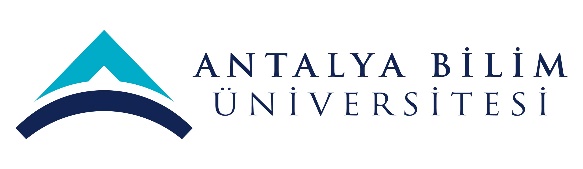 AKTS DERS TANITIM FORMUAKTS DERS TANITIM FORMUAKTS DERS TANITIM FORMUAKTS DERS TANITIM FORMUAKTS DERS TANITIM FORMUAKTS DERS TANITIM FORMUAKTS DERS TANITIM FORMUAKTS DERS TANITIM FORMUAKTS DERS TANITIM FORMUAKTS DERS TANITIM FORMUAKTS DERS TANITIM FORMUAKTS DERS TANITIM FORMUAKTS DERS TANITIM FORMUAKTS DERS TANITIM FORMUAKTS DERS TANITIM FORMUAKTS DERS TANITIM FORMUAKTS DERS TANITIM FORMUAKTS DERS TANITIM FORMUAKTS DERS TANITIM FORMUAKTS DERS TANITIM FORMUAKTS DERS TANITIM FORMUAKTS DERS TANITIM FORMUAKTS DERS TANITIM FORMUAKTS DERS TANITIM FORMUAKTS DERS TANITIM FORMUAKTS DERS TANITIM FORMUAKTS DERS TANITIM FORMUAKTS DERS TANITIM FORMUAKTS DERS TANITIM FORMU	I. BÖLÜM (Senato Onayı)	I. BÖLÜM (Senato Onayı)	I. BÖLÜM (Senato Onayı)	I. BÖLÜM (Senato Onayı)	I. BÖLÜM (Senato Onayı)	I. BÖLÜM (Senato Onayı)	I. BÖLÜM (Senato Onayı)	I. BÖLÜM (Senato Onayı)	I. BÖLÜM (Senato Onayı)	I. BÖLÜM (Senato Onayı)	I. BÖLÜM (Senato Onayı)	I. BÖLÜM (Senato Onayı)	I. BÖLÜM (Senato Onayı)	I. BÖLÜM (Senato Onayı)	I. BÖLÜM (Senato Onayı)	I. BÖLÜM (Senato Onayı)	I. BÖLÜM (Senato Onayı)	I. BÖLÜM (Senato Onayı)	I. BÖLÜM (Senato Onayı)	I. BÖLÜM (Senato Onayı)	I. BÖLÜM (Senato Onayı)	I. BÖLÜM (Senato Onayı)	I. BÖLÜM (Senato Onayı)	I. BÖLÜM (Senato Onayı)	I. BÖLÜM (Senato Onayı)	I. BÖLÜM (Senato Onayı)	I. BÖLÜM (Senato Onayı)	I. BÖLÜM (Senato Onayı)	I. BÖLÜM (Senato Onayı)	I. BÖLÜM (Senato Onayı)Dersi Açan Fakülte /YOİktisadi, İdari ve Sosyal Bilimler Fakültesiİktisadi, İdari ve Sosyal Bilimler Fakültesiİktisadi, İdari ve Sosyal Bilimler Fakültesiİktisadi, İdari ve Sosyal Bilimler Fakültesiİktisadi, İdari ve Sosyal Bilimler Fakültesiİktisadi, İdari ve Sosyal Bilimler Fakültesiİktisadi, İdari ve Sosyal Bilimler Fakültesiİktisadi, İdari ve Sosyal Bilimler Fakültesiİktisadi, İdari ve Sosyal Bilimler Fakültesiİktisadi, İdari ve Sosyal Bilimler Fakültesiİktisadi, İdari ve Sosyal Bilimler Fakültesiİktisadi, İdari ve Sosyal Bilimler Fakültesiİktisadi, İdari ve Sosyal Bilimler Fakültesiİktisadi, İdari ve Sosyal Bilimler Fakültesiİktisadi, İdari ve Sosyal Bilimler Fakültesiİktisadi, İdari ve Sosyal Bilimler Fakültesiİktisadi, İdari ve Sosyal Bilimler Fakültesiİktisadi, İdari ve Sosyal Bilimler Fakültesiİktisadi, İdari ve Sosyal Bilimler Fakültesiİktisadi, İdari ve Sosyal Bilimler Fakültesiİktisadi, İdari ve Sosyal Bilimler Fakültesiİktisadi, İdari ve Sosyal Bilimler Fakültesiİktisadi, İdari ve Sosyal Bilimler Fakültesiİktisadi, İdari ve Sosyal Bilimler Fakültesiİktisadi, İdari ve Sosyal Bilimler Fakültesiİktisadi, İdari ve Sosyal Bilimler Fakültesiİktisadi, İdari ve Sosyal Bilimler Fakültesiİktisadi, İdari ve Sosyal Bilimler Fakültesiİktisadi, İdari ve Sosyal Bilimler FakültesiDersi Açan BölümSiyaset Bilimi ve Uluslararası İlişkilerSiyaset Bilimi ve Uluslararası İlişkilerSiyaset Bilimi ve Uluslararası İlişkilerSiyaset Bilimi ve Uluslararası İlişkilerSiyaset Bilimi ve Uluslararası İlişkilerSiyaset Bilimi ve Uluslararası İlişkilerSiyaset Bilimi ve Uluslararası İlişkilerSiyaset Bilimi ve Uluslararası İlişkilerSiyaset Bilimi ve Uluslararası İlişkilerSiyaset Bilimi ve Uluslararası İlişkilerSiyaset Bilimi ve Uluslararası İlişkilerSiyaset Bilimi ve Uluslararası İlişkilerSiyaset Bilimi ve Uluslararası İlişkilerSiyaset Bilimi ve Uluslararası İlişkilerSiyaset Bilimi ve Uluslararası İlişkilerSiyaset Bilimi ve Uluslararası İlişkilerSiyaset Bilimi ve Uluslararası İlişkilerSiyaset Bilimi ve Uluslararası İlişkilerSiyaset Bilimi ve Uluslararası İlişkilerSiyaset Bilimi ve Uluslararası İlişkilerSiyaset Bilimi ve Uluslararası İlişkilerSiyaset Bilimi ve Uluslararası İlişkilerSiyaset Bilimi ve Uluslararası İlişkilerSiyaset Bilimi ve Uluslararası İlişkilerSiyaset Bilimi ve Uluslararası İlişkilerSiyaset Bilimi ve Uluslararası İlişkilerSiyaset Bilimi ve Uluslararası İlişkilerSiyaset Bilimi ve Uluslararası İlişkilerSiyaset Bilimi ve Uluslararası İlişkilerDersi Alan Program (lar)Siyaset Bilimi ve Uluslararası İlişkilerSiyaset Bilimi ve Uluslararası İlişkilerSiyaset Bilimi ve Uluslararası İlişkilerSiyaset Bilimi ve Uluslararası İlişkilerSiyaset Bilimi ve Uluslararası İlişkilerSiyaset Bilimi ve Uluslararası İlişkilerSiyaset Bilimi ve Uluslararası İlişkilerSiyaset Bilimi ve Uluslararası İlişkilerSiyaset Bilimi ve Uluslararası İlişkilerSiyaset Bilimi ve Uluslararası İlişkilerSiyaset Bilimi ve Uluslararası İlişkilerSiyaset Bilimi ve Uluslararası İlişkilerSiyaset Bilimi ve Uluslararası İlişkilerSeçmeliSeçmeliSeçmeliSeçmeliSeçmeliSeçmeliSeçmeliSeçmeliSeçmeliSeçmeliSeçmeliSeçmeliSeçmeliSeçmeliSeçmeliSeçmeliDersi Alan Program (lar)Dersi Alan Program (lar)Ders Kodu POLS 311POLS 311POLS 311POLS 311POLS 311POLS 311POLS 311POLS 311POLS 311POLS 311POLS 311POLS 311POLS 311POLS 311POLS 311POLS 311POLS 311POLS 311POLS 311POLS 311POLS 311POLS 311POLS 311POLS 311POLS 311POLS 311POLS 311POLS 311POLS 311Ders AdıTürk SiyasetiTürk SiyasetiTürk SiyasetiTürk SiyasetiTürk SiyasetiTürk SiyasetiTürk SiyasetiTürk SiyasetiTürk SiyasetiTürk SiyasetiTürk SiyasetiTürk SiyasetiTürk SiyasetiTürk SiyasetiTürk SiyasetiTürk SiyasetiTürk SiyasetiTürk SiyasetiTürk SiyasetiTürk SiyasetiTürk SiyasetiTürk SiyasetiTürk SiyasetiTürk SiyasetiTürk SiyasetiTürk SiyasetiTürk SiyasetiTürk SiyasetiTürk SiyasetiÖğretim dili İngilizceİngilizceİngilizceİngilizceİngilizceİngilizceİngilizceİngilizceİngilizceİngilizceİngilizceİngilizceİngilizceİngilizceİngilizceİngilizceİngilizceİngilizceİngilizceİngilizceİngilizceİngilizceİngilizceİngilizceİngilizceİngilizceİngilizceİngilizceİngilizceDers TürüDersDersDersDersDersDersDersDersDersDersDersDersDersDersDersDersDersDersDersDersDersDersDersDersDersDersDersDersDersDers SeviyesiLisansLisansLisansLisansLisansLisansLisansLisansLisansLisansLisansLisansLisansLisansLisansLisansLisansLisansLisansLisansLisansLisansLisansLisansLisansLisansLisansLisansLisansHaftalık Ders SaatiDers: 3 saatDers: 3 saatDers: 3 saatDers: 3 saatDers: 3 saatDers: 3 saatLab: Lab: Lab: Lab: Uygulama 1 saatUygulama 1 saatUygulama 1 saatUygulama 1 saatUygulama 1 saatUygulama 1 saatUygulama 1 saatUygulama 1 saatDiğer: Diğer: Diğer: Diğer: Diğer: Diğer: Diğer: Diğer: Diğer: Diğer: Diğer: AKTS Kredisi66666666666666666666666666666Notlandırma TürüHarf NotuHarf NotuHarf NotuHarf NotuHarf NotuHarf NotuHarf NotuHarf NotuHarf NotuHarf NotuHarf NotuHarf NotuHarf NotuHarf NotuHarf NotuHarf NotuHarf NotuHarf NotuHarf NotuHarf NotuHarf NotuHarf NotuHarf NotuHarf NotuHarf NotuHarf NotuHarf NotuHarf NotuHarf NotuÖn koşul/larBulunmamaktadırBulunmamaktadırBulunmamaktadırBulunmamaktadırBulunmamaktadırBulunmamaktadırBulunmamaktadırBulunmamaktadırBulunmamaktadırBulunmamaktadırBulunmamaktadırBulunmamaktadırBulunmamaktadırBulunmamaktadırBulunmamaktadırBulunmamaktadırBulunmamaktadırBulunmamaktadırBulunmamaktadırBulunmamaktadırBulunmamaktadırBulunmamaktadırBulunmamaktadırBulunmamaktadırBulunmamaktadırBulunmamaktadırBulunmamaktadırBulunmamaktadırBulunmamaktadırYan koşul/larBulunmamaktadırBulunmamaktadırBulunmamaktadırBulunmamaktadırBulunmamaktadırBulunmamaktadırBulunmamaktadırBulunmamaktadırBulunmamaktadırBulunmamaktadırBulunmamaktadırBulunmamaktadırBulunmamaktadırBulunmamaktadırBulunmamaktadırBulunmamaktadırBulunmamaktadırBulunmamaktadırBulunmamaktadırBulunmamaktadırBulunmamaktadırBulunmamaktadırBulunmamaktadırBulunmamaktadırBulunmamaktadırBulunmamaktadırBulunmamaktadırBulunmamaktadırBulunmamaktadırKayıt KısıtlamasıBulunmamaktadırBulunmamaktadırBulunmamaktadırBulunmamaktadırBulunmamaktadırBulunmamaktadırBulunmamaktadırBulunmamaktadırBulunmamaktadırBulunmamaktadırBulunmamaktadırBulunmamaktadırBulunmamaktadırBulunmamaktadırBulunmamaktadırBulunmamaktadırBulunmamaktadırBulunmamaktadırBulunmamaktadırBulunmamaktadırBulunmamaktadırBulunmamaktadırBulunmamaktadırBulunmamaktadırBulunmamaktadırBulunmamaktadırBulunmamaktadırBulunmamaktadırBulunmamaktadırDersin Amacı Bu dersin amacı öğrencilerin cumhuriyetin kuruluşundan sonraki süreçte Türkiye’de meydana gelen gelişmeleri kavramalarını sağlamak, onlara 20.yüzyılda dünyada yaşanan gelişmelerin Türkiye’yi nasıl şekillendirdiğini göstermek, araştırma ödevi yoluyla Türkiye’nin siyasal tarihini analiz etmelerini sağlamak ve siyasi, ekonomik, sosyal ve kültürel gelişmeler arasındaki ilişkiyi görmelerine yardımcı olmaktır.  Bu dersin amacı öğrencilerin cumhuriyetin kuruluşundan sonraki süreçte Türkiye’de meydana gelen gelişmeleri kavramalarını sağlamak, onlara 20.yüzyılda dünyada yaşanan gelişmelerin Türkiye’yi nasıl şekillendirdiğini göstermek, araştırma ödevi yoluyla Türkiye’nin siyasal tarihini analiz etmelerini sağlamak ve siyasi, ekonomik, sosyal ve kültürel gelişmeler arasındaki ilişkiyi görmelerine yardımcı olmaktır.  Bu dersin amacı öğrencilerin cumhuriyetin kuruluşundan sonraki süreçte Türkiye’de meydana gelen gelişmeleri kavramalarını sağlamak, onlara 20.yüzyılda dünyada yaşanan gelişmelerin Türkiye’yi nasıl şekillendirdiğini göstermek, araştırma ödevi yoluyla Türkiye’nin siyasal tarihini analiz etmelerini sağlamak ve siyasi, ekonomik, sosyal ve kültürel gelişmeler arasındaki ilişkiyi görmelerine yardımcı olmaktır.  Bu dersin amacı öğrencilerin cumhuriyetin kuruluşundan sonraki süreçte Türkiye’de meydana gelen gelişmeleri kavramalarını sağlamak, onlara 20.yüzyılda dünyada yaşanan gelişmelerin Türkiye’yi nasıl şekillendirdiğini göstermek, araştırma ödevi yoluyla Türkiye’nin siyasal tarihini analiz etmelerini sağlamak ve siyasi, ekonomik, sosyal ve kültürel gelişmeler arasındaki ilişkiyi görmelerine yardımcı olmaktır.  Bu dersin amacı öğrencilerin cumhuriyetin kuruluşundan sonraki süreçte Türkiye’de meydana gelen gelişmeleri kavramalarını sağlamak, onlara 20.yüzyılda dünyada yaşanan gelişmelerin Türkiye’yi nasıl şekillendirdiğini göstermek, araştırma ödevi yoluyla Türkiye’nin siyasal tarihini analiz etmelerini sağlamak ve siyasi, ekonomik, sosyal ve kültürel gelişmeler arasındaki ilişkiyi görmelerine yardımcı olmaktır.  Bu dersin amacı öğrencilerin cumhuriyetin kuruluşundan sonraki süreçte Türkiye’de meydana gelen gelişmeleri kavramalarını sağlamak, onlara 20.yüzyılda dünyada yaşanan gelişmelerin Türkiye’yi nasıl şekillendirdiğini göstermek, araştırma ödevi yoluyla Türkiye’nin siyasal tarihini analiz etmelerini sağlamak ve siyasi, ekonomik, sosyal ve kültürel gelişmeler arasındaki ilişkiyi görmelerine yardımcı olmaktır.  Bu dersin amacı öğrencilerin cumhuriyetin kuruluşundan sonraki süreçte Türkiye’de meydana gelen gelişmeleri kavramalarını sağlamak, onlara 20.yüzyılda dünyada yaşanan gelişmelerin Türkiye’yi nasıl şekillendirdiğini göstermek, araştırma ödevi yoluyla Türkiye’nin siyasal tarihini analiz etmelerini sağlamak ve siyasi, ekonomik, sosyal ve kültürel gelişmeler arasındaki ilişkiyi görmelerine yardımcı olmaktır.  Bu dersin amacı öğrencilerin cumhuriyetin kuruluşundan sonraki süreçte Türkiye’de meydana gelen gelişmeleri kavramalarını sağlamak, onlara 20.yüzyılda dünyada yaşanan gelişmelerin Türkiye’yi nasıl şekillendirdiğini göstermek, araştırma ödevi yoluyla Türkiye’nin siyasal tarihini analiz etmelerini sağlamak ve siyasi, ekonomik, sosyal ve kültürel gelişmeler arasındaki ilişkiyi görmelerine yardımcı olmaktır.  Bu dersin amacı öğrencilerin cumhuriyetin kuruluşundan sonraki süreçte Türkiye’de meydana gelen gelişmeleri kavramalarını sağlamak, onlara 20.yüzyılda dünyada yaşanan gelişmelerin Türkiye’yi nasıl şekillendirdiğini göstermek, araştırma ödevi yoluyla Türkiye’nin siyasal tarihini analiz etmelerini sağlamak ve siyasi, ekonomik, sosyal ve kültürel gelişmeler arasındaki ilişkiyi görmelerine yardımcı olmaktır.  Bu dersin amacı öğrencilerin cumhuriyetin kuruluşundan sonraki süreçte Türkiye’de meydana gelen gelişmeleri kavramalarını sağlamak, onlara 20.yüzyılda dünyada yaşanan gelişmelerin Türkiye’yi nasıl şekillendirdiğini göstermek, araştırma ödevi yoluyla Türkiye’nin siyasal tarihini analiz etmelerini sağlamak ve siyasi, ekonomik, sosyal ve kültürel gelişmeler arasındaki ilişkiyi görmelerine yardımcı olmaktır.  Bu dersin amacı öğrencilerin cumhuriyetin kuruluşundan sonraki süreçte Türkiye’de meydana gelen gelişmeleri kavramalarını sağlamak, onlara 20.yüzyılda dünyada yaşanan gelişmelerin Türkiye’yi nasıl şekillendirdiğini göstermek, araştırma ödevi yoluyla Türkiye’nin siyasal tarihini analiz etmelerini sağlamak ve siyasi, ekonomik, sosyal ve kültürel gelişmeler arasındaki ilişkiyi görmelerine yardımcı olmaktır.  Bu dersin amacı öğrencilerin cumhuriyetin kuruluşundan sonraki süreçte Türkiye’de meydana gelen gelişmeleri kavramalarını sağlamak, onlara 20.yüzyılda dünyada yaşanan gelişmelerin Türkiye’yi nasıl şekillendirdiğini göstermek, araştırma ödevi yoluyla Türkiye’nin siyasal tarihini analiz etmelerini sağlamak ve siyasi, ekonomik, sosyal ve kültürel gelişmeler arasındaki ilişkiyi görmelerine yardımcı olmaktır.  Bu dersin amacı öğrencilerin cumhuriyetin kuruluşundan sonraki süreçte Türkiye’de meydana gelen gelişmeleri kavramalarını sağlamak, onlara 20.yüzyılda dünyada yaşanan gelişmelerin Türkiye’yi nasıl şekillendirdiğini göstermek, araştırma ödevi yoluyla Türkiye’nin siyasal tarihini analiz etmelerini sağlamak ve siyasi, ekonomik, sosyal ve kültürel gelişmeler arasındaki ilişkiyi görmelerine yardımcı olmaktır.  Bu dersin amacı öğrencilerin cumhuriyetin kuruluşundan sonraki süreçte Türkiye’de meydana gelen gelişmeleri kavramalarını sağlamak, onlara 20.yüzyılda dünyada yaşanan gelişmelerin Türkiye’yi nasıl şekillendirdiğini göstermek, araştırma ödevi yoluyla Türkiye’nin siyasal tarihini analiz etmelerini sağlamak ve siyasi, ekonomik, sosyal ve kültürel gelişmeler arasındaki ilişkiyi görmelerine yardımcı olmaktır.  Bu dersin amacı öğrencilerin cumhuriyetin kuruluşundan sonraki süreçte Türkiye’de meydana gelen gelişmeleri kavramalarını sağlamak, onlara 20.yüzyılda dünyada yaşanan gelişmelerin Türkiye’yi nasıl şekillendirdiğini göstermek, araştırma ödevi yoluyla Türkiye’nin siyasal tarihini analiz etmelerini sağlamak ve siyasi, ekonomik, sosyal ve kültürel gelişmeler arasındaki ilişkiyi görmelerine yardımcı olmaktır.  Bu dersin amacı öğrencilerin cumhuriyetin kuruluşundan sonraki süreçte Türkiye’de meydana gelen gelişmeleri kavramalarını sağlamak, onlara 20.yüzyılda dünyada yaşanan gelişmelerin Türkiye’yi nasıl şekillendirdiğini göstermek, araştırma ödevi yoluyla Türkiye’nin siyasal tarihini analiz etmelerini sağlamak ve siyasi, ekonomik, sosyal ve kültürel gelişmeler arasındaki ilişkiyi görmelerine yardımcı olmaktır.  Bu dersin amacı öğrencilerin cumhuriyetin kuruluşundan sonraki süreçte Türkiye’de meydana gelen gelişmeleri kavramalarını sağlamak, onlara 20.yüzyılda dünyada yaşanan gelişmelerin Türkiye’yi nasıl şekillendirdiğini göstermek, araştırma ödevi yoluyla Türkiye’nin siyasal tarihini analiz etmelerini sağlamak ve siyasi, ekonomik, sosyal ve kültürel gelişmeler arasındaki ilişkiyi görmelerine yardımcı olmaktır.  Bu dersin amacı öğrencilerin cumhuriyetin kuruluşundan sonraki süreçte Türkiye’de meydana gelen gelişmeleri kavramalarını sağlamak, onlara 20.yüzyılda dünyada yaşanan gelişmelerin Türkiye’yi nasıl şekillendirdiğini göstermek, araştırma ödevi yoluyla Türkiye’nin siyasal tarihini analiz etmelerini sağlamak ve siyasi, ekonomik, sosyal ve kültürel gelişmeler arasındaki ilişkiyi görmelerine yardımcı olmaktır.  Bu dersin amacı öğrencilerin cumhuriyetin kuruluşundan sonraki süreçte Türkiye’de meydana gelen gelişmeleri kavramalarını sağlamak, onlara 20.yüzyılda dünyada yaşanan gelişmelerin Türkiye’yi nasıl şekillendirdiğini göstermek, araştırma ödevi yoluyla Türkiye’nin siyasal tarihini analiz etmelerini sağlamak ve siyasi, ekonomik, sosyal ve kültürel gelişmeler arasındaki ilişkiyi görmelerine yardımcı olmaktır.  Bu dersin amacı öğrencilerin cumhuriyetin kuruluşundan sonraki süreçte Türkiye’de meydana gelen gelişmeleri kavramalarını sağlamak, onlara 20.yüzyılda dünyada yaşanan gelişmelerin Türkiye’yi nasıl şekillendirdiğini göstermek, araştırma ödevi yoluyla Türkiye’nin siyasal tarihini analiz etmelerini sağlamak ve siyasi, ekonomik, sosyal ve kültürel gelişmeler arasındaki ilişkiyi görmelerine yardımcı olmaktır.  Bu dersin amacı öğrencilerin cumhuriyetin kuruluşundan sonraki süreçte Türkiye’de meydana gelen gelişmeleri kavramalarını sağlamak, onlara 20.yüzyılda dünyada yaşanan gelişmelerin Türkiye’yi nasıl şekillendirdiğini göstermek, araştırma ödevi yoluyla Türkiye’nin siyasal tarihini analiz etmelerini sağlamak ve siyasi, ekonomik, sosyal ve kültürel gelişmeler arasındaki ilişkiyi görmelerine yardımcı olmaktır.  Bu dersin amacı öğrencilerin cumhuriyetin kuruluşundan sonraki süreçte Türkiye’de meydana gelen gelişmeleri kavramalarını sağlamak, onlara 20.yüzyılda dünyada yaşanan gelişmelerin Türkiye’yi nasıl şekillendirdiğini göstermek, araştırma ödevi yoluyla Türkiye’nin siyasal tarihini analiz etmelerini sağlamak ve siyasi, ekonomik, sosyal ve kültürel gelişmeler arasındaki ilişkiyi görmelerine yardımcı olmaktır.  Bu dersin amacı öğrencilerin cumhuriyetin kuruluşundan sonraki süreçte Türkiye’de meydana gelen gelişmeleri kavramalarını sağlamak, onlara 20.yüzyılda dünyada yaşanan gelişmelerin Türkiye’yi nasıl şekillendirdiğini göstermek, araştırma ödevi yoluyla Türkiye’nin siyasal tarihini analiz etmelerini sağlamak ve siyasi, ekonomik, sosyal ve kültürel gelişmeler arasındaki ilişkiyi görmelerine yardımcı olmaktır.  Bu dersin amacı öğrencilerin cumhuriyetin kuruluşundan sonraki süreçte Türkiye’de meydana gelen gelişmeleri kavramalarını sağlamak, onlara 20.yüzyılda dünyada yaşanan gelişmelerin Türkiye’yi nasıl şekillendirdiğini göstermek, araştırma ödevi yoluyla Türkiye’nin siyasal tarihini analiz etmelerini sağlamak ve siyasi, ekonomik, sosyal ve kültürel gelişmeler arasındaki ilişkiyi görmelerine yardımcı olmaktır.  Bu dersin amacı öğrencilerin cumhuriyetin kuruluşundan sonraki süreçte Türkiye’de meydana gelen gelişmeleri kavramalarını sağlamak, onlara 20.yüzyılda dünyada yaşanan gelişmelerin Türkiye’yi nasıl şekillendirdiğini göstermek, araştırma ödevi yoluyla Türkiye’nin siyasal tarihini analiz etmelerini sağlamak ve siyasi, ekonomik, sosyal ve kültürel gelişmeler arasındaki ilişkiyi görmelerine yardımcı olmaktır.  Bu dersin amacı öğrencilerin cumhuriyetin kuruluşundan sonraki süreçte Türkiye’de meydana gelen gelişmeleri kavramalarını sağlamak, onlara 20.yüzyılda dünyada yaşanan gelişmelerin Türkiye’yi nasıl şekillendirdiğini göstermek, araştırma ödevi yoluyla Türkiye’nin siyasal tarihini analiz etmelerini sağlamak ve siyasi, ekonomik, sosyal ve kültürel gelişmeler arasındaki ilişkiyi görmelerine yardımcı olmaktır.  Bu dersin amacı öğrencilerin cumhuriyetin kuruluşundan sonraki süreçte Türkiye’de meydana gelen gelişmeleri kavramalarını sağlamak, onlara 20.yüzyılda dünyada yaşanan gelişmelerin Türkiye’yi nasıl şekillendirdiğini göstermek, araştırma ödevi yoluyla Türkiye’nin siyasal tarihini analiz etmelerini sağlamak ve siyasi, ekonomik, sosyal ve kültürel gelişmeler arasındaki ilişkiyi görmelerine yardımcı olmaktır.  Bu dersin amacı öğrencilerin cumhuriyetin kuruluşundan sonraki süreçte Türkiye’de meydana gelen gelişmeleri kavramalarını sağlamak, onlara 20.yüzyılda dünyada yaşanan gelişmelerin Türkiye’yi nasıl şekillendirdiğini göstermek, araştırma ödevi yoluyla Türkiye’nin siyasal tarihini analiz etmelerini sağlamak ve siyasi, ekonomik, sosyal ve kültürel gelişmeler arasındaki ilişkiyi görmelerine yardımcı olmaktır.  Bu dersin amacı öğrencilerin cumhuriyetin kuruluşundan sonraki süreçte Türkiye’de meydana gelen gelişmeleri kavramalarını sağlamak, onlara 20.yüzyılda dünyada yaşanan gelişmelerin Türkiye’yi nasıl şekillendirdiğini göstermek, araştırma ödevi yoluyla Türkiye’nin siyasal tarihini analiz etmelerini sağlamak ve siyasi, ekonomik, sosyal ve kültürel gelişmeler arasındaki ilişkiyi görmelerine yardımcı olmaktır.  Ders İçeriği Bu derste Osmanlı İmparatorluğu’nun son döneminden itibaren Türkiye’de 20.yüzyıl boyunca yaşanan gelişmeler global gelişmeler bağlamında anlatılacak ve siyasal, ekonomik, sosyal ve kültürel gelişmeler arasındaki ilişkiler ele alınacaktır. Bu derste Osmanlı İmparatorluğu’nun son döneminden itibaren Türkiye’de 20.yüzyıl boyunca yaşanan gelişmeler global gelişmeler bağlamında anlatılacak ve siyasal, ekonomik, sosyal ve kültürel gelişmeler arasındaki ilişkiler ele alınacaktır. Bu derste Osmanlı İmparatorluğu’nun son döneminden itibaren Türkiye’de 20.yüzyıl boyunca yaşanan gelişmeler global gelişmeler bağlamında anlatılacak ve siyasal, ekonomik, sosyal ve kültürel gelişmeler arasındaki ilişkiler ele alınacaktır. Bu derste Osmanlı İmparatorluğu’nun son döneminden itibaren Türkiye’de 20.yüzyıl boyunca yaşanan gelişmeler global gelişmeler bağlamında anlatılacak ve siyasal, ekonomik, sosyal ve kültürel gelişmeler arasındaki ilişkiler ele alınacaktır. Bu derste Osmanlı İmparatorluğu’nun son döneminden itibaren Türkiye’de 20.yüzyıl boyunca yaşanan gelişmeler global gelişmeler bağlamında anlatılacak ve siyasal, ekonomik, sosyal ve kültürel gelişmeler arasındaki ilişkiler ele alınacaktır. Bu derste Osmanlı İmparatorluğu’nun son döneminden itibaren Türkiye’de 20.yüzyıl boyunca yaşanan gelişmeler global gelişmeler bağlamında anlatılacak ve siyasal, ekonomik, sosyal ve kültürel gelişmeler arasındaki ilişkiler ele alınacaktır. Bu derste Osmanlı İmparatorluğu’nun son döneminden itibaren Türkiye’de 20.yüzyıl boyunca yaşanan gelişmeler global gelişmeler bağlamında anlatılacak ve siyasal, ekonomik, sosyal ve kültürel gelişmeler arasındaki ilişkiler ele alınacaktır. Bu derste Osmanlı İmparatorluğu’nun son döneminden itibaren Türkiye’de 20.yüzyıl boyunca yaşanan gelişmeler global gelişmeler bağlamında anlatılacak ve siyasal, ekonomik, sosyal ve kültürel gelişmeler arasındaki ilişkiler ele alınacaktır. Bu derste Osmanlı İmparatorluğu’nun son döneminden itibaren Türkiye’de 20.yüzyıl boyunca yaşanan gelişmeler global gelişmeler bağlamında anlatılacak ve siyasal, ekonomik, sosyal ve kültürel gelişmeler arasındaki ilişkiler ele alınacaktır. Bu derste Osmanlı İmparatorluğu’nun son döneminden itibaren Türkiye’de 20.yüzyıl boyunca yaşanan gelişmeler global gelişmeler bağlamında anlatılacak ve siyasal, ekonomik, sosyal ve kültürel gelişmeler arasındaki ilişkiler ele alınacaktır. Bu derste Osmanlı İmparatorluğu’nun son döneminden itibaren Türkiye’de 20.yüzyıl boyunca yaşanan gelişmeler global gelişmeler bağlamında anlatılacak ve siyasal, ekonomik, sosyal ve kültürel gelişmeler arasındaki ilişkiler ele alınacaktır. Bu derste Osmanlı İmparatorluğu’nun son döneminden itibaren Türkiye’de 20.yüzyıl boyunca yaşanan gelişmeler global gelişmeler bağlamında anlatılacak ve siyasal, ekonomik, sosyal ve kültürel gelişmeler arasındaki ilişkiler ele alınacaktır. Bu derste Osmanlı İmparatorluğu’nun son döneminden itibaren Türkiye’de 20.yüzyıl boyunca yaşanan gelişmeler global gelişmeler bağlamında anlatılacak ve siyasal, ekonomik, sosyal ve kültürel gelişmeler arasındaki ilişkiler ele alınacaktır. Bu derste Osmanlı İmparatorluğu’nun son döneminden itibaren Türkiye’de 20.yüzyıl boyunca yaşanan gelişmeler global gelişmeler bağlamında anlatılacak ve siyasal, ekonomik, sosyal ve kültürel gelişmeler arasındaki ilişkiler ele alınacaktır. Bu derste Osmanlı İmparatorluğu’nun son döneminden itibaren Türkiye’de 20.yüzyıl boyunca yaşanan gelişmeler global gelişmeler bağlamında anlatılacak ve siyasal, ekonomik, sosyal ve kültürel gelişmeler arasındaki ilişkiler ele alınacaktır. Bu derste Osmanlı İmparatorluğu’nun son döneminden itibaren Türkiye’de 20.yüzyıl boyunca yaşanan gelişmeler global gelişmeler bağlamında anlatılacak ve siyasal, ekonomik, sosyal ve kültürel gelişmeler arasındaki ilişkiler ele alınacaktır. Bu derste Osmanlı İmparatorluğu’nun son döneminden itibaren Türkiye’de 20.yüzyıl boyunca yaşanan gelişmeler global gelişmeler bağlamında anlatılacak ve siyasal, ekonomik, sosyal ve kültürel gelişmeler arasındaki ilişkiler ele alınacaktır. Bu derste Osmanlı İmparatorluğu’nun son döneminden itibaren Türkiye’de 20.yüzyıl boyunca yaşanan gelişmeler global gelişmeler bağlamında anlatılacak ve siyasal, ekonomik, sosyal ve kültürel gelişmeler arasındaki ilişkiler ele alınacaktır. Bu derste Osmanlı İmparatorluğu’nun son döneminden itibaren Türkiye’de 20.yüzyıl boyunca yaşanan gelişmeler global gelişmeler bağlamında anlatılacak ve siyasal, ekonomik, sosyal ve kültürel gelişmeler arasındaki ilişkiler ele alınacaktır. Bu derste Osmanlı İmparatorluğu’nun son döneminden itibaren Türkiye’de 20.yüzyıl boyunca yaşanan gelişmeler global gelişmeler bağlamında anlatılacak ve siyasal, ekonomik, sosyal ve kültürel gelişmeler arasındaki ilişkiler ele alınacaktır. Bu derste Osmanlı İmparatorluğu’nun son döneminden itibaren Türkiye’de 20.yüzyıl boyunca yaşanan gelişmeler global gelişmeler bağlamında anlatılacak ve siyasal, ekonomik, sosyal ve kültürel gelişmeler arasındaki ilişkiler ele alınacaktır. Bu derste Osmanlı İmparatorluğu’nun son döneminden itibaren Türkiye’de 20.yüzyıl boyunca yaşanan gelişmeler global gelişmeler bağlamında anlatılacak ve siyasal, ekonomik, sosyal ve kültürel gelişmeler arasındaki ilişkiler ele alınacaktır. Bu derste Osmanlı İmparatorluğu’nun son döneminden itibaren Türkiye’de 20.yüzyıl boyunca yaşanan gelişmeler global gelişmeler bağlamında anlatılacak ve siyasal, ekonomik, sosyal ve kültürel gelişmeler arasındaki ilişkiler ele alınacaktır. Bu derste Osmanlı İmparatorluğu’nun son döneminden itibaren Türkiye’de 20.yüzyıl boyunca yaşanan gelişmeler global gelişmeler bağlamında anlatılacak ve siyasal, ekonomik, sosyal ve kültürel gelişmeler arasındaki ilişkiler ele alınacaktır. Bu derste Osmanlı İmparatorluğu’nun son döneminden itibaren Türkiye’de 20.yüzyıl boyunca yaşanan gelişmeler global gelişmeler bağlamında anlatılacak ve siyasal, ekonomik, sosyal ve kültürel gelişmeler arasındaki ilişkiler ele alınacaktır. Bu derste Osmanlı İmparatorluğu’nun son döneminden itibaren Türkiye’de 20.yüzyıl boyunca yaşanan gelişmeler global gelişmeler bağlamında anlatılacak ve siyasal, ekonomik, sosyal ve kültürel gelişmeler arasındaki ilişkiler ele alınacaktır. Bu derste Osmanlı İmparatorluğu’nun son döneminden itibaren Türkiye’de 20.yüzyıl boyunca yaşanan gelişmeler global gelişmeler bağlamında anlatılacak ve siyasal, ekonomik, sosyal ve kültürel gelişmeler arasındaki ilişkiler ele alınacaktır. Bu derste Osmanlı İmparatorluğu’nun son döneminden itibaren Türkiye’de 20.yüzyıl boyunca yaşanan gelişmeler global gelişmeler bağlamında anlatılacak ve siyasal, ekonomik, sosyal ve kültürel gelişmeler arasındaki ilişkiler ele alınacaktır. Bu derste Osmanlı İmparatorluğu’nun son döneminden itibaren Türkiye’de 20.yüzyıl boyunca yaşanan gelişmeler global gelişmeler bağlamında anlatılacak ve siyasal, ekonomik, sosyal ve kültürel gelişmeler arasındaki ilişkiler ele alınacaktır. Öğrenim Çıktıları ÖÇ1ÖÇ1Türk siyaseti hakkında bilgi sahibi olmaKüresel gelişmeler hakkında bilgi sahibi olmaTürkiye’de yaşanan gelişmeleri dünyada yaşanan gelişmeler bağlamında değerlendirmeTürk siyasi hayatında yaşanan gelişmeleri analiz etmeSiyasal, ekonomik, sosyal ve kültürel gelişmeler arasında ilişki kurmaTürk siyaseti hakkında bilgi sahibi olmaKüresel gelişmeler hakkında bilgi sahibi olmaTürkiye’de yaşanan gelişmeleri dünyada yaşanan gelişmeler bağlamında değerlendirmeTürk siyasi hayatında yaşanan gelişmeleri analiz etmeSiyasal, ekonomik, sosyal ve kültürel gelişmeler arasında ilişki kurmaTürk siyaseti hakkında bilgi sahibi olmaKüresel gelişmeler hakkında bilgi sahibi olmaTürkiye’de yaşanan gelişmeleri dünyada yaşanan gelişmeler bağlamında değerlendirmeTürk siyasi hayatında yaşanan gelişmeleri analiz etmeSiyasal, ekonomik, sosyal ve kültürel gelişmeler arasında ilişki kurmaTürk siyaseti hakkında bilgi sahibi olmaKüresel gelişmeler hakkında bilgi sahibi olmaTürkiye’de yaşanan gelişmeleri dünyada yaşanan gelişmeler bağlamında değerlendirmeTürk siyasi hayatında yaşanan gelişmeleri analiz etmeSiyasal, ekonomik, sosyal ve kültürel gelişmeler arasında ilişki kurmaTürk siyaseti hakkında bilgi sahibi olmaKüresel gelişmeler hakkında bilgi sahibi olmaTürkiye’de yaşanan gelişmeleri dünyada yaşanan gelişmeler bağlamında değerlendirmeTürk siyasi hayatında yaşanan gelişmeleri analiz etmeSiyasal, ekonomik, sosyal ve kültürel gelişmeler arasında ilişki kurmaTürk siyaseti hakkında bilgi sahibi olmaKüresel gelişmeler hakkında bilgi sahibi olmaTürkiye’de yaşanan gelişmeleri dünyada yaşanan gelişmeler bağlamında değerlendirmeTürk siyasi hayatında yaşanan gelişmeleri analiz etmeSiyasal, ekonomik, sosyal ve kültürel gelişmeler arasında ilişki kurmaTürk siyaseti hakkında bilgi sahibi olmaKüresel gelişmeler hakkında bilgi sahibi olmaTürkiye’de yaşanan gelişmeleri dünyada yaşanan gelişmeler bağlamında değerlendirmeTürk siyasi hayatında yaşanan gelişmeleri analiz etmeSiyasal, ekonomik, sosyal ve kültürel gelişmeler arasında ilişki kurmaTürk siyaseti hakkında bilgi sahibi olmaKüresel gelişmeler hakkında bilgi sahibi olmaTürkiye’de yaşanan gelişmeleri dünyada yaşanan gelişmeler bağlamında değerlendirmeTürk siyasi hayatında yaşanan gelişmeleri analiz etmeSiyasal, ekonomik, sosyal ve kültürel gelişmeler arasında ilişki kurmaTürk siyaseti hakkında bilgi sahibi olmaKüresel gelişmeler hakkında bilgi sahibi olmaTürkiye’de yaşanan gelişmeleri dünyada yaşanan gelişmeler bağlamında değerlendirmeTürk siyasi hayatında yaşanan gelişmeleri analiz etmeSiyasal, ekonomik, sosyal ve kültürel gelişmeler arasında ilişki kurmaTürk siyaseti hakkında bilgi sahibi olmaKüresel gelişmeler hakkında bilgi sahibi olmaTürkiye’de yaşanan gelişmeleri dünyada yaşanan gelişmeler bağlamında değerlendirmeTürk siyasi hayatında yaşanan gelişmeleri analiz etmeSiyasal, ekonomik, sosyal ve kültürel gelişmeler arasında ilişki kurmaTürk siyaseti hakkında bilgi sahibi olmaKüresel gelişmeler hakkında bilgi sahibi olmaTürkiye’de yaşanan gelişmeleri dünyada yaşanan gelişmeler bağlamında değerlendirmeTürk siyasi hayatında yaşanan gelişmeleri analiz etmeSiyasal, ekonomik, sosyal ve kültürel gelişmeler arasında ilişki kurmaTürk siyaseti hakkında bilgi sahibi olmaKüresel gelişmeler hakkında bilgi sahibi olmaTürkiye’de yaşanan gelişmeleri dünyada yaşanan gelişmeler bağlamında değerlendirmeTürk siyasi hayatında yaşanan gelişmeleri analiz etmeSiyasal, ekonomik, sosyal ve kültürel gelişmeler arasında ilişki kurmaTürk siyaseti hakkında bilgi sahibi olmaKüresel gelişmeler hakkında bilgi sahibi olmaTürkiye’de yaşanan gelişmeleri dünyada yaşanan gelişmeler bağlamında değerlendirmeTürk siyasi hayatında yaşanan gelişmeleri analiz etmeSiyasal, ekonomik, sosyal ve kültürel gelişmeler arasında ilişki kurmaTürk siyaseti hakkında bilgi sahibi olmaKüresel gelişmeler hakkında bilgi sahibi olmaTürkiye’de yaşanan gelişmeleri dünyada yaşanan gelişmeler bağlamında değerlendirmeTürk siyasi hayatında yaşanan gelişmeleri analiz etmeSiyasal, ekonomik, sosyal ve kültürel gelişmeler arasında ilişki kurmaTürk siyaseti hakkında bilgi sahibi olmaKüresel gelişmeler hakkında bilgi sahibi olmaTürkiye’de yaşanan gelişmeleri dünyada yaşanan gelişmeler bağlamında değerlendirmeTürk siyasi hayatında yaşanan gelişmeleri analiz etmeSiyasal, ekonomik, sosyal ve kültürel gelişmeler arasında ilişki kurmaTürk siyaseti hakkında bilgi sahibi olmaKüresel gelişmeler hakkında bilgi sahibi olmaTürkiye’de yaşanan gelişmeleri dünyada yaşanan gelişmeler bağlamında değerlendirmeTürk siyasi hayatında yaşanan gelişmeleri analiz etmeSiyasal, ekonomik, sosyal ve kültürel gelişmeler arasında ilişki kurmaTürk siyaseti hakkında bilgi sahibi olmaKüresel gelişmeler hakkında bilgi sahibi olmaTürkiye’de yaşanan gelişmeleri dünyada yaşanan gelişmeler bağlamında değerlendirmeTürk siyasi hayatında yaşanan gelişmeleri analiz etmeSiyasal, ekonomik, sosyal ve kültürel gelişmeler arasında ilişki kurmaTürk siyaseti hakkında bilgi sahibi olmaKüresel gelişmeler hakkında bilgi sahibi olmaTürkiye’de yaşanan gelişmeleri dünyada yaşanan gelişmeler bağlamında değerlendirmeTürk siyasi hayatında yaşanan gelişmeleri analiz etmeSiyasal, ekonomik, sosyal ve kültürel gelişmeler arasında ilişki kurmaTürk siyaseti hakkında bilgi sahibi olmaKüresel gelişmeler hakkında bilgi sahibi olmaTürkiye’de yaşanan gelişmeleri dünyada yaşanan gelişmeler bağlamında değerlendirmeTürk siyasi hayatında yaşanan gelişmeleri analiz etmeSiyasal, ekonomik, sosyal ve kültürel gelişmeler arasında ilişki kurmaTürk siyaseti hakkında bilgi sahibi olmaKüresel gelişmeler hakkında bilgi sahibi olmaTürkiye’de yaşanan gelişmeleri dünyada yaşanan gelişmeler bağlamında değerlendirmeTürk siyasi hayatında yaşanan gelişmeleri analiz etmeSiyasal, ekonomik, sosyal ve kültürel gelişmeler arasında ilişki kurmaTürk siyaseti hakkında bilgi sahibi olmaKüresel gelişmeler hakkında bilgi sahibi olmaTürkiye’de yaşanan gelişmeleri dünyada yaşanan gelişmeler bağlamında değerlendirmeTürk siyasi hayatında yaşanan gelişmeleri analiz etmeSiyasal, ekonomik, sosyal ve kültürel gelişmeler arasında ilişki kurmaTürk siyaseti hakkında bilgi sahibi olmaKüresel gelişmeler hakkında bilgi sahibi olmaTürkiye’de yaşanan gelişmeleri dünyada yaşanan gelişmeler bağlamında değerlendirmeTürk siyasi hayatında yaşanan gelişmeleri analiz etmeSiyasal, ekonomik, sosyal ve kültürel gelişmeler arasında ilişki kurmaTürk siyaseti hakkında bilgi sahibi olmaKüresel gelişmeler hakkında bilgi sahibi olmaTürkiye’de yaşanan gelişmeleri dünyada yaşanan gelişmeler bağlamında değerlendirmeTürk siyasi hayatında yaşanan gelişmeleri analiz etmeSiyasal, ekonomik, sosyal ve kültürel gelişmeler arasında ilişki kurmaTürk siyaseti hakkında bilgi sahibi olmaKüresel gelişmeler hakkında bilgi sahibi olmaTürkiye’de yaşanan gelişmeleri dünyada yaşanan gelişmeler bağlamında değerlendirmeTürk siyasi hayatında yaşanan gelişmeleri analiz etmeSiyasal, ekonomik, sosyal ve kültürel gelişmeler arasında ilişki kurmaTürk siyaseti hakkında bilgi sahibi olmaKüresel gelişmeler hakkında bilgi sahibi olmaTürkiye’de yaşanan gelişmeleri dünyada yaşanan gelişmeler bağlamında değerlendirmeTürk siyasi hayatında yaşanan gelişmeleri analiz etmeSiyasal, ekonomik, sosyal ve kültürel gelişmeler arasında ilişki kurmaTürk siyaseti hakkında bilgi sahibi olmaKüresel gelişmeler hakkında bilgi sahibi olmaTürkiye’de yaşanan gelişmeleri dünyada yaşanan gelişmeler bağlamında değerlendirmeTürk siyasi hayatında yaşanan gelişmeleri analiz etmeSiyasal, ekonomik, sosyal ve kültürel gelişmeler arasında ilişki kurmaTürk siyaseti hakkında bilgi sahibi olmaKüresel gelişmeler hakkında bilgi sahibi olmaTürkiye’de yaşanan gelişmeleri dünyada yaşanan gelişmeler bağlamında değerlendirmeTürk siyasi hayatında yaşanan gelişmeleri analiz etmeSiyasal, ekonomik, sosyal ve kültürel gelişmeler arasında ilişki kurmaÖğrenim Çıktıları ÖÇ2ÖÇ2Türk siyaseti hakkında bilgi sahibi olmaKüresel gelişmeler hakkında bilgi sahibi olmaTürkiye’de yaşanan gelişmeleri dünyada yaşanan gelişmeler bağlamında değerlendirmeTürk siyasi hayatında yaşanan gelişmeleri analiz etmeSiyasal, ekonomik, sosyal ve kültürel gelişmeler arasında ilişki kurmaTürk siyaseti hakkında bilgi sahibi olmaKüresel gelişmeler hakkında bilgi sahibi olmaTürkiye’de yaşanan gelişmeleri dünyada yaşanan gelişmeler bağlamında değerlendirmeTürk siyasi hayatında yaşanan gelişmeleri analiz etmeSiyasal, ekonomik, sosyal ve kültürel gelişmeler arasında ilişki kurmaTürk siyaseti hakkında bilgi sahibi olmaKüresel gelişmeler hakkında bilgi sahibi olmaTürkiye’de yaşanan gelişmeleri dünyada yaşanan gelişmeler bağlamında değerlendirmeTürk siyasi hayatında yaşanan gelişmeleri analiz etmeSiyasal, ekonomik, sosyal ve kültürel gelişmeler arasında ilişki kurmaTürk siyaseti hakkında bilgi sahibi olmaKüresel gelişmeler hakkında bilgi sahibi olmaTürkiye’de yaşanan gelişmeleri dünyada yaşanan gelişmeler bağlamında değerlendirmeTürk siyasi hayatında yaşanan gelişmeleri analiz etmeSiyasal, ekonomik, sosyal ve kültürel gelişmeler arasında ilişki kurmaTürk siyaseti hakkında bilgi sahibi olmaKüresel gelişmeler hakkında bilgi sahibi olmaTürkiye’de yaşanan gelişmeleri dünyada yaşanan gelişmeler bağlamında değerlendirmeTürk siyasi hayatında yaşanan gelişmeleri analiz etmeSiyasal, ekonomik, sosyal ve kültürel gelişmeler arasında ilişki kurmaTürk siyaseti hakkında bilgi sahibi olmaKüresel gelişmeler hakkında bilgi sahibi olmaTürkiye’de yaşanan gelişmeleri dünyada yaşanan gelişmeler bağlamında değerlendirmeTürk siyasi hayatında yaşanan gelişmeleri analiz etmeSiyasal, ekonomik, sosyal ve kültürel gelişmeler arasında ilişki kurmaTürk siyaseti hakkında bilgi sahibi olmaKüresel gelişmeler hakkında bilgi sahibi olmaTürkiye’de yaşanan gelişmeleri dünyada yaşanan gelişmeler bağlamında değerlendirmeTürk siyasi hayatında yaşanan gelişmeleri analiz etmeSiyasal, ekonomik, sosyal ve kültürel gelişmeler arasında ilişki kurmaTürk siyaseti hakkında bilgi sahibi olmaKüresel gelişmeler hakkında bilgi sahibi olmaTürkiye’de yaşanan gelişmeleri dünyada yaşanan gelişmeler bağlamında değerlendirmeTürk siyasi hayatında yaşanan gelişmeleri analiz etmeSiyasal, ekonomik, sosyal ve kültürel gelişmeler arasında ilişki kurmaTürk siyaseti hakkında bilgi sahibi olmaKüresel gelişmeler hakkında bilgi sahibi olmaTürkiye’de yaşanan gelişmeleri dünyada yaşanan gelişmeler bağlamında değerlendirmeTürk siyasi hayatında yaşanan gelişmeleri analiz etmeSiyasal, ekonomik, sosyal ve kültürel gelişmeler arasında ilişki kurmaTürk siyaseti hakkında bilgi sahibi olmaKüresel gelişmeler hakkında bilgi sahibi olmaTürkiye’de yaşanan gelişmeleri dünyada yaşanan gelişmeler bağlamında değerlendirmeTürk siyasi hayatında yaşanan gelişmeleri analiz etmeSiyasal, ekonomik, sosyal ve kültürel gelişmeler arasında ilişki kurmaTürk siyaseti hakkında bilgi sahibi olmaKüresel gelişmeler hakkında bilgi sahibi olmaTürkiye’de yaşanan gelişmeleri dünyada yaşanan gelişmeler bağlamında değerlendirmeTürk siyasi hayatında yaşanan gelişmeleri analiz etmeSiyasal, ekonomik, sosyal ve kültürel gelişmeler arasında ilişki kurmaTürk siyaseti hakkında bilgi sahibi olmaKüresel gelişmeler hakkında bilgi sahibi olmaTürkiye’de yaşanan gelişmeleri dünyada yaşanan gelişmeler bağlamında değerlendirmeTürk siyasi hayatında yaşanan gelişmeleri analiz etmeSiyasal, ekonomik, sosyal ve kültürel gelişmeler arasında ilişki kurmaTürk siyaseti hakkında bilgi sahibi olmaKüresel gelişmeler hakkında bilgi sahibi olmaTürkiye’de yaşanan gelişmeleri dünyada yaşanan gelişmeler bağlamında değerlendirmeTürk siyasi hayatında yaşanan gelişmeleri analiz etmeSiyasal, ekonomik, sosyal ve kültürel gelişmeler arasında ilişki kurmaTürk siyaseti hakkında bilgi sahibi olmaKüresel gelişmeler hakkında bilgi sahibi olmaTürkiye’de yaşanan gelişmeleri dünyada yaşanan gelişmeler bağlamında değerlendirmeTürk siyasi hayatında yaşanan gelişmeleri analiz etmeSiyasal, ekonomik, sosyal ve kültürel gelişmeler arasında ilişki kurmaTürk siyaseti hakkında bilgi sahibi olmaKüresel gelişmeler hakkında bilgi sahibi olmaTürkiye’de yaşanan gelişmeleri dünyada yaşanan gelişmeler bağlamında değerlendirmeTürk siyasi hayatında yaşanan gelişmeleri analiz etmeSiyasal, ekonomik, sosyal ve kültürel gelişmeler arasında ilişki kurmaTürk siyaseti hakkında bilgi sahibi olmaKüresel gelişmeler hakkında bilgi sahibi olmaTürkiye’de yaşanan gelişmeleri dünyada yaşanan gelişmeler bağlamında değerlendirmeTürk siyasi hayatında yaşanan gelişmeleri analiz etmeSiyasal, ekonomik, sosyal ve kültürel gelişmeler arasında ilişki kurmaTürk siyaseti hakkında bilgi sahibi olmaKüresel gelişmeler hakkında bilgi sahibi olmaTürkiye’de yaşanan gelişmeleri dünyada yaşanan gelişmeler bağlamında değerlendirmeTürk siyasi hayatında yaşanan gelişmeleri analiz etmeSiyasal, ekonomik, sosyal ve kültürel gelişmeler arasında ilişki kurmaTürk siyaseti hakkında bilgi sahibi olmaKüresel gelişmeler hakkında bilgi sahibi olmaTürkiye’de yaşanan gelişmeleri dünyada yaşanan gelişmeler bağlamında değerlendirmeTürk siyasi hayatında yaşanan gelişmeleri analiz etmeSiyasal, ekonomik, sosyal ve kültürel gelişmeler arasında ilişki kurmaTürk siyaseti hakkında bilgi sahibi olmaKüresel gelişmeler hakkında bilgi sahibi olmaTürkiye’de yaşanan gelişmeleri dünyada yaşanan gelişmeler bağlamında değerlendirmeTürk siyasi hayatında yaşanan gelişmeleri analiz etmeSiyasal, ekonomik, sosyal ve kültürel gelişmeler arasında ilişki kurmaTürk siyaseti hakkında bilgi sahibi olmaKüresel gelişmeler hakkında bilgi sahibi olmaTürkiye’de yaşanan gelişmeleri dünyada yaşanan gelişmeler bağlamında değerlendirmeTürk siyasi hayatında yaşanan gelişmeleri analiz etmeSiyasal, ekonomik, sosyal ve kültürel gelişmeler arasında ilişki kurmaTürk siyaseti hakkında bilgi sahibi olmaKüresel gelişmeler hakkında bilgi sahibi olmaTürkiye’de yaşanan gelişmeleri dünyada yaşanan gelişmeler bağlamında değerlendirmeTürk siyasi hayatında yaşanan gelişmeleri analiz etmeSiyasal, ekonomik, sosyal ve kültürel gelişmeler arasında ilişki kurmaTürk siyaseti hakkında bilgi sahibi olmaKüresel gelişmeler hakkında bilgi sahibi olmaTürkiye’de yaşanan gelişmeleri dünyada yaşanan gelişmeler bağlamında değerlendirmeTürk siyasi hayatında yaşanan gelişmeleri analiz etmeSiyasal, ekonomik, sosyal ve kültürel gelişmeler arasında ilişki kurmaTürk siyaseti hakkında bilgi sahibi olmaKüresel gelişmeler hakkında bilgi sahibi olmaTürkiye’de yaşanan gelişmeleri dünyada yaşanan gelişmeler bağlamında değerlendirmeTürk siyasi hayatında yaşanan gelişmeleri analiz etmeSiyasal, ekonomik, sosyal ve kültürel gelişmeler arasında ilişki kurmaTürk siyaseti hakkında bilgi sahibi olmaKüresel gelişmeler hakkında bilgi sahibi olmaTürkiye’de yaşanan gelişmeleri dünyada yaşanan gelişmeler bağlamında değerlendirmeTürk siyasi hayatında yaşanan gelişmeleri analiz etmeSiyasal, ekonomik, sosyal ve kültürel gelişmeler arasında ilişki kurmaTürk siyaseti hakkında bilgi sahibi olmaKüresel gelişmeler hakkında bilgi sahibi olmaTürkiye’de yaşanan gelişmeleri dünyada yaşanan gelişmeler bağlamında değerlendirmeTürk siyasi hayatında yaşanan gelişmeleri analiz etmeSiyasal, ekonomik, sosyal ve kültürel gelişmeler arasında ilişki kurmaTürk siyaseti hakkında bilgi sahibi olmaKüresel gelişmeler hakkında bilgi sahibi olmaTürkiye’de yaşanan gelişmeleri dünyada yaşanan gelişmeler bağlamında değerlendirmeTürk siyasi hayatında yaşanan gelişmeleri analiz etmeSiyasal, ekonomik, sosyal ve kültürel gelişmeler arasında ilişki kurmaTürk siyaseti hakkında bilgi sahibi olmaKüresel gelişmeler hakkında bilgi sahibi olmaTürkiye’de yaşanan gelişmeleri dünyada yaşanan gelişmeler bağlamında değerlendirmeTürk siyasi hayatında yaşanan gelişmeleri analiz etmeSiyasal, ekonomik, sosyal ve kültürel gelişmeler arasında ilişki kurmaÖğrenim Çıktıları ÖÇ3ÖÇ3Türk siyaseti hakkında bilgi sahibi olmaKüresel gelişmeler hakkında bilgi sahibi olmaTürkiye’de yaşanan gelişmeleri dünyada yaşanan gelişmeler bağlamında değerlendirmeTürk siyasi hayatında yaşanan gelişmeleri analiz etmeSiyasal, ekonomik, sosyal ve kültürel gelişmeler arasında ilişki kurmaTürk siyaseti hakkında bilgi sahibi olmaKüresel gelişmeler hakkında bilgi sahibi olmaTürkiye’de yaşanan gelişmeleri dünyada yaşanan gelişmeler bağlamında değerlendirmeTürk siyasi hayatında yaşanan gelişmeleri analiz etmeSiyasal, ekonomik, sosyal ve kültürel gelişmeler arasında ilişki kurmaTürk siyaseti hakkında bilgi sahibi olmaKüresel gelişmeler hakkında bilgi sahibi olmaTürkiye’de yaşanan gelişmeleri dünyada yaşanan gelişmeler bağlamında değerlendirmeTürk siyasi hayatında yaşanan gelişmeleri analiz etmeSiyasal, ekonomik, sosyal ve kültürel gelişmeler arasında ilişki kurmaTürk siyaseti hakkında bilgi sahibi olmaKüresel gelişmeler hakkında bilgi sahibi olmaTürkiye’de yaşanan gelişmeleri dünyada yaşanan gelişmeler bağlamında değerlendirmeTürk siyasi hayatında yaşanan gelişmeleri analiz etmeSiyasal, ekonomik, sosyal ve kültürel gelişmeler arasında ilişki kurmaTürk siyaseti hakkında bilgi sahibi olmaKüresel gelişmeler hakkında bilgi sahibi olmaTürkiye’de yaşanan gelişmeleri dünyada yaşanan gelişmeler bağlamında değerlendirmeTürk siyasi hayatında yaşanan gelişmeleri analiz etmeSiyasal, ekonomik, sosyal ve kültürel gelişmeler arasında ilişki kurmaTürk siyaseti hakkında bilgi sahibi olmaKüresel gelişmeler hakkında bilgi sahibi olmaTürkiye’de yaşanan gelişmeleri dünyada yaşanan gelişmeler bağlamında değerlendirmeTürk siyasi hayatında yaşanan gelişmeleri analiz etmeSiyasal, ekonomik, sosyal ve kültürel gelişmeler arasında ilişki kurmaTürk siyaseti hakkında bilgi sahibi olmaKüresel gelişmeler hakkında bilgi sahibi olmaTürkiye’de yaşanan gelişmeleri dünyada yaşanan gelişmeler bağlamında değerlendirmeTürk siyasi hayatında yaşanan gelişmeleri analiz etmeSiyasal, ekonomik, sosyal ve kültürel gelişmeler arasında ilişki kurmaTürk siyaseti hakkında bilgi sahibi olmaKüresel gelişmeler hakkında bilgi sahibi olmaTürkiye’de yaşanan gelişmeleri dünyada yaşanan gelişmeler bağlamında değerlendirmeTürk siyasi hayatında yaşanan gelişmeleri analiz etmeSiyasal, ekonomik, sosyal ve kültürel gelişmeler arasında ilişki kurmaTürk siyaseti hakkında bilgi sahibi olmaKüresel gelişmeler hakkında bilgi sahibi olmaTürkiye’de yaşanan gelişmeleri dünyada yaşanan gelişmeler bağlamında değerlendirmeTürk siyasi hayatında yaşanan gelişmeleri analiz etmeSiyasal, ekonomik, sosyal ve kültürel gelişmeler arasında ilişki kurmaTürk siyaseti hakkında bilgi sahibi olmaKüresel gelişmeler hakkında bilgi sahibi olmaTürkiye’de yaşanan gelişmeleri dünyada yaşanan gelişmeler bağlamında değerlendirmeTürk siyasi hayatında yaşanan gelişmeleri analiz etmeSiyasal, ekonomik, sosyal ve kültürel gelişmeler arasında ilişki kurmaTürk siyaseti hakkında bilgi sahibi olmaKüresel gelişmeler hakkında bilgi sahibi olmaTürkiye’de yaşanan gelişmeleri dünyada yaşanan gelişmeler bağlamında değerlendirmeTürk siyasi hayatında yaşanan gelişmeleri analiz etmeSiyasal, ekonomik, sosyal ve kültürel gelişmeler arasında ilişki kurmaTürk siyaseti hakkında bilgi sahibi olmaKüresel gelişmeler hakkında bilgi sahibi olmaTürkiye’de yaşanan gelişmeleri dünyada yaşanan gelişmeler bağlamında değerlendirmeTürk siyasi hayatında yaşanan gelişmeleri analiz etmeSiyasal, ekonomik, sosyal ve kültürel gelişmeler arasında ilişki kurmaTürk siyaseti hakkında bilgi sahibi olmaKüresel gelişmeler hakkında bilgi sahibi olmaTürkiye’de yaşanan gelişmeleri dünyada yaşanan gelişmeler bağlamında değerlendirmeTürk siyasi hayatında yaşanan gelişmeleri analiz etmeSiyasal, ekonomik, sosyal ve kültürel gelişmeler arasında ilişki kurmaTürk siyaseti hakkında bilgi sahibi olmaKüresel gelişmeler hakkında bilgi sahibi olmaTürkiye’de yaşanan gelişmeleri dünyada yaşanan gelişmeler bağlamında değerlendirmeTürk siyasi hayatında yaşanan gelişmeleri analiz etmeSiyasal, ekonomik, sosyal ve kültürel gelişmeler arasında ilişki kurmaTürk siyaseti hakkında bilgi sahibi olmaKüresel gelişmeler hakkında bilgi sahibi olmaTürkiye’de yaşanan gelişmeleri dünyada yaşanan gelişmeler bağlamında değerlendirmeTürk siyasi hayatında yaşanan gelişmeleri analiz etmeSiyasal, ekonomik, sosyal ve kültürel gelişmeler arasında ilişki kurmaTürk siyaseti hakkında bilgi sahibi olmaKüresel gelişmeler hakkında bilgi sahibi olmaTürkiye’de yaşanan gelişmeleri dünyada yaşanan gelişmeler bağlamında değerlendirmeTürk siyasi hayatında yaşanan gelişmeleri analiz etmeSiyasal, ekonomik, sosyal ve kültürel gelişmeler arasında ilişki kurmaTürk siyaseti hakkında bilgi sahibi olmaKüresel gelişmeler hakkında bilgi sahibi olmaTürkiye’de yaşanan gelişmeleri dünyada yaşanan gelişmeler bağlamında değerlendirmeTürk siyasi hayatında yaşanan gelişmeleri analiz etmeSiyasal, ekonomik, sosyal ve kültürel gelişmeler arasında ilişki kurmaTürk siyaseti hakkında bilgi sahibi olmaKüresel gelişmeler hakkında bilgi sahibi olmaTürkiye’de yaşanan gelişmeleri dünyada yaşanan gelişmeler bağlamında değerlendirmeTürk siyasi hayatında yaşanan gelişmeleri analiz etmeSiyasal, ekonomik, sosyal ve kültürel gelişmeler arasında ilişki kurmaTürk siyaseti hakkında bilgi sahibi olmaKüresel gelişmeler hakkında bilgi sahibi olmaTürkiye’de yaşanan gelişmeleri dünyada yaşanan gelişmeler bağlamında değerlendirmeTürk siyasi hayatında yaşanan gelişmeleri analiz etmeSiyasal, ekonomik, sosyal ve kültürel gelişmeler arasında ilişki kurmaTürk siyaseti hakkında bilgi sahibi olmaKüresel gelişmeler hakkında bilgi sahibi olmaTürkiye’de yaşanan gelişmeleri dünyada yaşanan gelişmeler bağlamında değerlendirmeTürk siyasi hayatında yaşanan gelişmeleri analiz etmeSiyasal, ekonomik, sosyal ve kültürel gelişmeler arasında ilişki kurmaTürk siyaseti hakkında bilgi sahibi olmaKüresel gelişmeler hakkında bilgi sahibi olmaTürkiye’de yaşanan gelişmeleri dünyada yaşanan gelişmeler bağlamında değerlendirmeTürk siyasi hayatında yaşanan gelişmeleri analiz etmeSiyasal, ekonomik, sosyal ve kültürel gelişmeler arasında ilişki kurmaTürk siyaseti hakkında bilgi sahibi olmaKüresel gelişmeler hakkında bilgi sahibi olmaTürkiye’de yaşanan gelişmeleri dünyada yaşanan gelişmeler bağlamında değerlendirmeTürk siyasi hayatında yaşanan gelişmeleri analiz etmeSiyasal, ekonomik, sosyal ve kültürel gelişmeler arasında ilişki kurmaTürk siyaseti hakkında bilgi sahibi olmaKüresel gelişmeler hakkında bilgi sahibi olmaTürkiye’de yaşanan gelişmeleri dünyada yaşanan gelişmeler bağlamında değerlendirmeTürk siyasi hayatında yaşanan gelişmeleri analiz etmeSiyasal, ekonomik, sosyal ve kültürel gelişmeler arasında ilişki kurmaTürk siyaseti hakkında bilgi sahibi olmaKüresel gelişmeler hakkında bilgi sahibi olmaTürkiye’de yaşanan gelişmeleri dünyada yaşanan gelişmeler bağlamında değerlendirmeTürk siyasi hayatında yaşanan gelişmeleri analiz etmeSiyasal, ekonomik, sosyal ve kültürel gelişmeler arasında ilişki kurmaTürk siyaseti hakkında bilgi sahibi olmaKüresel gelişmeler hakkında bilgi sahibi olmaTürkiye’de yaşanan gelişmeleri dünyada yaşanan gelişmeler bağlamında değerlendirmeTürk siyasi hayatında yaşanan gelişmeleri analiz etmeSiyasal, ekonomik, sosyal ve kültürel gelişmeler arasında ilişki kurmaTürk siyaseti hakkında bilgi sahibi olmaKüresel gelişmeler hakkında bilgi sahibi olmaTürkiye’de yaşanan gelişmeleri dünyada yaşanan gelişmeler bağlamında değerlendirmeTürk siyasi hayatında yaşanan gelişmeleri analiz etmeSiyasal, ekonomik, sosyal ve kültürel gelişmeler arasında ilişki kurmaTürk siyaseti hakkında bilgi sahibi olmaKüresel gelişmeler hakkında bilgi sahibi olmaTürkiye’de yaşanan gelişmeleri dünyada yaşanan gelişmeler bağlamında değerlendirmeTürk siyasi hayatında yaşanan gelişmeleri analiz etmeSiyasal, ekonomik, sosyal ve kültürel gelişmeler arasında ilişki kurmaÖğrenim Çıktıları ÖÇ4ÖÇ4Türk siyaseti hakkında bilgi sahibi olmaKüresel gelişmeler hakkında bilgi sahibi olmaTürkiye’de yaşanan gelişmeleri dünyada yaşanan gelişmeler bağlamında değerlendirmeTürk siyasi hayatında yaşanan gelişmeleri analiz etmeSiyasal, ekonomik, sosyal ve kültürel gelişmeler arasında ilişki kurmaTürk siyaseti hakkında bilgi sahibi olmaKüresel gelişmeler hakkında bilgi sahibi olmaTürkiye’de yaşanan gelişmeleri dünyada yaşanan gelişmeler bağlamında değerlendirmeTürk siyasi hayatında yaşanan gelişmeleri analiz etmeSiyasal, ekonomik, sosyal ve kültürel gelişmeler arasında ilişki kurmaTürk siyaseti hakkında bilgi sahibi olmaKüresel gelişmeler hakkında bilgi sahibi olmaTürkiye’de yaşanan gelişmeleri dünyada yaşanan gelişmeler bağlamında değerlendirmeTürk siyasi hayatında yaşanan gelişmeleri analiz etmeSiyasal, ekonomik, sosyal ve kültürel gelişmeler arasında ilişki kurmaTürk siyaseti hakkında bilgi sahibi olmaKüresel gelişmeler hakkında bilgi sahibi olmaTürkiye’de yaşanan gelişmeleri dünyada yaşanan gelişmeler bağlamında değerlendirmeTürk siyasi hayatında yaşanan gelişmeleri analiz etmeSiyasal, ekonomik, sosyal ve kültürel gelişmeler arasında ilişki kurmaTürk siyaseti hakkında bilgi sahibi olmaKüresel gelişmeler hakkında bilgi sahibi olmaTürkiye’de yaşanan gelişmeleri dünyada yaşanan gelişmeler bağlamında değerlendirmeTürk siyasi hayatında yaşanan gelişmeleri analiz etmeSiyasal, ekonomik, sosyal ve kültürel gelişmeler arasında ilişki kurmaTürk siyaseti hakkında bilgi sahibi olmaKüresel gelişmeler hakkında bilgi sahibi olmaTürkiye’de yaşanan gelişmeleri dünyada yaşanan gelişmeler bağlamında değerlendirmeTürk siyasi hayatında yaşanan gelişmeleri analiz etmeSiyasal, ekonomik, sosyal ve kültürel gelişmeler arasında ilişki kurmaTürk siyaseti hakkında bilgi sahibi olmaKüresel gelişmeler hakkında bilgi sahibi olmaTürkiye’de yaşanan gelişmeleri dünyada yaşanan gelişmeler bağlamında değerlendirmeTürk siyasi hayatında yaşanan gelişmeleri analiz etmeSiyasal, ekonomik, sosyal ve kültürel gelişmeler arasında ilişki kurmaTürk siyaseti hakkında bilgi sahibi olmaKüresel gelişmeler hakkında bilgi sahibi olmaTürkiye’de yaşanan gelişmeleri dünyada yaşanan gelişmeler bağlamında değerlendirmeTürk siyasi hayatında yaşanan gelişmeleri analiz etmeSiyasal, ekonomik, sosyal ve kültürel gelişmeler arasında ilişki kurmaTürk siyaseti hakkında bilgi sahibi olmaKüresel gelişmeler hakkında bilgi sahibi olmaTürkiye’de yaşanan gelişmeleri dünyada yaşanan gelişmeler bağlamında değerlendirmeTürk siyasi hayatında yaşanan gelişmeleri analiz etmeSiyasal, ekonomik, sosyal ve kültürel gelişmeler arasında ilişki kurmaTürk siyaseti hakkında bilgi sahibi olmaKüresel gelişmeler hakkında bilgi sahibi olmaTürkiye’de yaşanan gelişmeleri dünyada yaşanan gelişmeler bağlamında değerlendirmeTürk siyasi hayatında yaşanan gelişmeleri analiz etmeSiyasal, ekonomik, sosyal ve kültürel gelişmeler arasında ilişki kurmaTürk siyaseti hakkında bilgi sahibi olmaKüresel gelişmeler hakkında bilgi sahibi olmaTürkiye’de yaşanan gelişmeleri dünyada yaşanan gelişmeler bağlamında değerlendirmeTürk siyasi hayatında yaşanan gelişmeleri analiz etmeSiyasal, ekonomik, sosyal ve kültürel gelişmeler arasında ilişki kurmaTürk siyaseti hakkında bilgi sahibi olmaKüresel gelişmeler hakkında bilgi sahibi olmaTürkiye’de yaşanan gelişmeleri dünyada yaşanan gelişmeler bağlamında değerlendirmeTürk siyasi hayatında yaşanan gelişmeleri analiz etmeSiyasal, ekonomik, sosyal ve kültürel gelişmeler arasında ilişki kurmaTürk siyaseti hakkında bilgi sahibi olmaKüresel gelişmeler hakkında bilgi sahibi olmaTürkiye’de yaşanan gelişmeleri dünyada yaşanan gelişmeler bağlamında değerlendirmeTürk siyasi hayatında yaşanan gelişmeleri analiz etmeSiyasal, ekonomik, sosyal ve kültürel gelişmeler arasında ilişki kurmaTürk siyaseti hakkında bilgi sahibi olmaKüresel gelişmeler hakkında bilgi sahibi olmaTürkiye’de yaşanan gelişmeleri dünyada yaşanan gelişmeler bağlamında değerlendirmeTürk siyasi hayatında yaşanan gelişmeleri analiz etmeSiyasal, ekonomik, sosyal ve kültürel gelişmeler arasında ilişki kurmaTürk siyaseti hakkında bilgi sahibi olmaKüresel gelişmeler hakkında bilgi sahibi olmaTürkiye’de yaşanan gelişmeleri dünyada yaşanan gelişmeler bağlamında değerlendirmeTürk siyasi hayatında yaşanan gelişmeleri analiz etmeSiyasal, ekonomik, sosyal ve kültürel gelişmeler arasında ilişki kurmaTürk siyaseti hakkında bilgi sahibi olmaKüresel gelişmeler hakkında bilgi sahibi olmaTürkiye’de yaşanan gelişmeleri dünyada yaşanan gelişmeler bağlamında değerlendirmeTürk siyasi hayatında yaşanan gelişmeleri analiz etmeSiyasal, ekonomik, sosyal ve kültürel gelişmeler arasında ilişki kurmaTürk siyaseti hakkında bilgi sahibi olmaKüresel gelişmeler hakkında bilgi sahibi olmaTürkiye’de yaşanan gelişmeleri dünyada yaşanan gelişmeler bağlamında değerlendirmeTürk siyasi hayatında yaşanan gelişmeleri analiz etmeSiyasal, ekonomik, sosyal ve kültürel gelişmeler arasında ilişki kurmaTürk siyaseti hakkında bilgi sahibi olmaKüresel gelişmeler hakkında bilgi sahibi olmaTürkiye’de yaşanan gelişmeleri dünyada yaşanan gelişmeler bağlamında değerlendirmeTürk siyasi hayatında yaşanan gelişmeleri analiz etmeSiyasal, ekonomik, sosyal ve kültürel gelişmeler arasında ilişki kurmaTürk siyaseti hakkında bilgi sahibi olmaKüresel gelişmeler hakkında bilgi sahibi olmaTürkiye’de yaşanan gelişmeleri dünyada yaşanan gelişmeler bağlamında değerlendirmeTürk siyasi hayatında yaşanan gelişmeleri analiz etmeSiyasal, ekonomik, sosyal ve kültürel gelişmeler arasında ilişki kurmaTürk siyaseti hakkında bilgi sahibi olmaKüresel gelişmeler hakkında bilgi sahibi olmaTürkiye’de yaşanan gelişmeleri dünyada yaşanan gelişmeler bağlamında değerlendirmeTürk siyasi hayatında yaşanan gelişmeleri analiz etmeSiyasal, ekonomik, sosyal ve kültürel gelişmeler arasında ilişki kurmaTürk siyaseti hakkında bilgi sahibi olmaKüresel gelişmeler hakkında bilgi sahibi olmaTürkiye’de yaşanan gelişmeleri dünyada yaşanan gelişmeler bağlamında değerlendirmeTürk siyasi hayatında yaşanan gelişmeleri analiz etmeSiyasal, ekonomik, sosyal ve kültürel gelişmeler arasında ilişki kurmaTürk siyaseti hakkında bilgi sahibi olmaKüresel gelişmeler hakkında bilgi sahibi olmaTürkiye’de yaşanan gelişmeleri dünyada yaşanan gelişmeler bağlamında değerlendirmeTürk siyasi hayatında yaşanan gelişmeleri analiz etmeSiyasal, ekonomik, sosyal ve kültürel gelişmeler arasında ilişki kurmaTürk siyaseti hakkında bilgi sahibi olmaKüresel gelişmeler hakkında bilgi sahibi olmaTürkiye’de yaşanan gelişmeleri dünyada yaşanan gelişmeler bağlamında değerlendirmeTürk siyasi hayatında yaşanan gelişmeleri analiz etmeSiyasal, ekonomik, sosyal ve kültürel gelişmeler arasında ilişki kurmaTürk siyaseti hakkında bilgi sahibi olmaKüresel gelişmeler hakkında bilgi sahibi olmaTürkiye’de yaşanan gelişmeleri dünyada yaşanan gelişmeler bağlamında değerlendirmeTürk siyasi hayatında yaşanan gelişmeleri analiz etmeSiyasal, ekonomik, sosyal ve kültürel gelişmeler arasında ilişki kurmaTürk siyaseti hakkında bilgi sahibi olmaKüresel gelişmeler hakkında bilgi sahibi olmaTürkiye’de yaşanan gelişmeleri dünyada yaşanan gelişmeler bağlamında değerlendirmeTürk siyasi hayatında yaşanan gelişmeleri analiz etmeSiyasal, ekonomik, sosyal ve kültürel gelişmeler arasında ilişki kurmaTürk siyaseti hakkında bilgi sahibi olmaKüresel gelişmeler hakkında bilgi sahibi olmaTürkiye’de yaşanan gelişmeleri dünyada yaşanan gelişmeler bağlamında değerlendirmeTürk siyasi hayatında yaşanan gelişmeleri analiz etmeSiyasal, ekonomik, sosyal ve kültürel gelişmeler arasında ilişki kurmaTürk siyaseti hakkında bilgi sahibi olmaKüresel gelişmeler hakkında bilgi sahibi olmaTürkiye’de yaşanan gelişmeleri dünyada yaşanan gelişmeler bağlamında değerlendirmeTürk siyasi hayatında yaşanan gelişmeleri analiz etmeSiyasal, ekonomik, sosyal ve kültürel gelişmeler arasında ilişki kurmaÖğrenim Çıktıları ÖÇ5ÖÇ5Türk siyaseti hakkında bilgi sahibi olmaKüresel gelişmeler hakkında bilgi sahibi olmaTürkiye’de yaşanan gelişmeleri dünyada yaşanan gelişmeler bağlamında değerlendirmeTürk siyasi hayatında yaşanan gelişmeleri analiz etmeSiyasal, ekonomik, sosyal ve kültürel gelişmeler arasında ilişki kurmaTürk siyaseti hakkında bilgi sahibi olmaKüresel gelişmeler hakkında bilgi sahibi olmaTürkiye’de yaşanan gelişmeleri dünyada yaşanan gelişmeler bağlamında değerlendirmeTürk siyasi hayatında yaşanan gelişmeleri analiz etmeSiyasal, ekonomik, sosyal ve kültürel gelişmeler arasında ilişki kurmaTürk siyaseti hakkında bilgi sahibi olmaKüresel gelişmeler hakkında bilgi sahibi olmaTürkiye’de yaşanan gelişmeleri dünyada yaşanan gelişmeler bağlamında değerlendirmeTürk siyasi hayatında yaşanan gelişmeleri analiz etmeSiyasal, ekonomik, sosyal ve kültürel gelişmeler arasında ilişki kurmaTürk siyaseti hakkında bilgi sahibi olmaKüresel gelişmeler hakkında bilgi sahibi olmaTürkiye’de yaşanan gelişmeleri dünyada yaşanan gelişmeler bağlamında değerlendirmeTürk siyasi hayatında yaşanan gelişmeleri analiz etmeSiyasal, ekonomik, sosyal ve kültürel gelişmeler arasında ilişki kurmaTürk siyaseti hakkında bilgi sahibi olmaKüresel gelişmeler hakkında bilgi sahibi olmaTürkiye’de yaşanan gelişmeleri dünyada yaşanan gelişmeler bağlamında değerlendirmeTürk siyasi hayatında yaşanan gelişmeleri analiz etmeSiyasal, ekonomik, sosyal ve kültürel gelişmeler arasında ilişki kurmaTürk siyaseti hakkında bilgi sahibi olmaKüresel gelişmeler hakkında bilgi sahibi olmaTürkiye’de yaşanan gelişmeleri dünyada yaşanan gelişmeler bağlamında değerlendirmeTürk siyasi hayatında yaşanan gelişmeleri analiz etmeSiyasal, ekonomik, sosyal ve kültürel gelişmeler arasında ilişki kurmaTürk siyaseti hakkında bilgi sahibi olmaKüresel gelişmeler hakkında bilgi sahibi olmaTürkiye’de yaşanan gelişmeleri dünyada yaşanan gelişmeler bağlamında değerlendirmeTürk siyasi hayatında yaşanan gelişmeleri analiz etmeSiyasal, ekonomik, sosyal ve kültürel gelişmeler arasında ilişki kurmaTürk siyaseti hakkında bilgi sahibi olmaKüresel gelişmeler hakkında bilgi sahibi olmaTürkiye’de yaşanan gelişmeleri dünyada yaşanan gelişmeler bağlamında değerlendirmeTürk siyasi hayatında yaşanan gelişmeleri analiz etmeSiyasal, ekonomik, sosyal ve kültürel gelişmeler arasında ilişki kurmaTürk siyaseti hakkında bilgi sahibi olmaKüresel gelişmeler hakkında bilgi sahibi olmaTürkiye’de yaşanan gelişmeleri dünyada yaşanan gelişmeler bağlamında değerlendirmeTürk siyasi hayatında yaşanan gelişmeleri analiz etmeSiyasal, ekonomik, sosyal ve kültürel gelişmeler arasında ilişki kurmaTürk siyaseti hakkında bilgi sahibi olmaKüresel gelişmeler hakkında bilgi sahibi olmaTürkiye’de yaşanan gelişmeleri dünyada yaşanan gelişmeler bağlamında değerlendirmeTürk siyasi hayatında yaşanan gelişmeleri analiz etmeSiyasal, ekonomik, sosyal ve kültürel gelişmeler arasında ilişki kurmaTürk siyaseti hakkında bilgi sahibi olmaKüresel gelişmeler hakkında bilgi sahibi olmaTürkiye’de yaşanan gelişmeleri dünyada yaşanan gelişmeler bağlamında değerlendirmeTürk siyasi hayatında yaşanan gelişmeleri analiz etmeSiyasal, ekonomik, sosyal ve kültürel gelişmeler arasında ilişki kurmaTürk siyaseti hakkında bilgi sahibi olmaKüresel gelişmeler hakkında bilgi sahibi olmaTürkiye’de yaşanan gelişmeleri dünyada yaşanan gelişmeler bağlamında değerlendirmeTürk siyasi hayatında yaşanan gelişmeleri analiz etmeSiyasal, ekonomik, sosyal ve kültürel gelişmeler arasında ilişki kurmaTürk siyaseti hakkında bilgi sahibi olmaKüresel gelişmeler hakkında bilgi sahibi olmaTürkiye’de yaşanan gelişmeleri dünyada yaşanan gelişmeler bağlamında değerlendirmeTürk siyasi hayatında yaşanan gelişmeleri analiz etmeSiyasal, ekonomik, sosyal ve kültürel gelişmeler arasında ilişki kurmaTürk siyaseti hakkında bilgi sahibi olmaKüresel gelişmeler hakkında bilgi sahibi olmaTürkiye’de yaşanan gelişmeleri dünyada yaşanan gelişmeler bağlamında değerlendirmeTürk siyasi hayatında yaşanan gelişmeleri analiz etmeSiyasal, ekonomik, sosyal ve kültürel gelişmeler arasında ilişki kurmaTürk siyaseti hakkında bilgi sahibi olmaKüresel gelişmeler hakkında bilgi sahibi olmaTürkiye’de yaşanan gelişmeleri dünyada yaşanan gelişmeler bağlamında değerlendirmeTürk siyasi hayatında yaşanan gelişmeleri analiz etmeSiyasal, ekonomik, sosyal ve kültürel gelişmeler arasında ilişki kurmaTürk siyaseti hakkında bilgi sahibi olmaKüresel gelişmeler hakkında bilgi sahibi olmaTürkiye’de yaşanan gelişmeleri dünyada yaşanan gelişmeler bağlamında değerlendirmeTürk siyasi hayatında yaşanan gelişmeleri analiz etmeSiyasal, ekonomik, sosyal ve kültürel gelişmeler arasında ilişki kurmaTürk siyaseti hakkında bilgi sahibi olmaKüresel gelişmeler hakkında bilgi sahibi olmaTürkiye’de yaşanan gelişmeleri dünyada yaşanan gelişmeler bağlamında değerlendirmeTürk siyasi hayatında yaşanan gelişmeleri analiz etmeSiyasal, ekonomik, sosyal ve kültürel gelişmeler arasında ilişki kurmaTürk siyaseti hakkında bilgi sahibi olmaKüresel gelişmeler hakkında bilgi sahibi olmaTürkiye’de yaşanan gelişmeleri dünyada yaşanan gelişmeler bağlamında değerlendirmeTürk siyasi hayatında yaşanan gelişmeleri analiz etmeSiyasal, ekonomik, sosyal ve kültürel gelişmeler arasında ilişki kurmaTürk siyaseti hakkında bilgi sahibi olmaKüresel gelişmeler hakkında bilgi sahibi olmaTürkiye’de yaşanan gelişmeleri dünyada yaşanan gelişmeler bağlamında değerlendirmeTürk siyasi hayatında yaşanan gelişmeleri analiz etmeSiyasal, ekonomik, sosyal ve kültürel gelişmeler arasında ilişki kurmaTürk siyaseti hakkında bilgi sahibi olmaKüresel gelişmeler hakkında bilgi sahibi olmaTürkiye’de yaşanan gelişmeleri dünyada yaşanan gelişmeler bağlamında değerlendirmeTürk siyasi hayatında yaşanan gelişmeleri analiz etmeSiyasal, ekonomik, sosyal ve kültürel gelişmeler arasında ilişki kurmaTürk siyaseti hakkında bilgi sahibi olmaKüresel gelişmeler hakkında bilgi sahibi olmaTürkiye’de yaşanan gelişmeleri dünyada yaşanan gelişmeler bağlamında değerlendirmeTürk siyasi hayatında yaşanan gelişmeleri analiz etmeSiyasal, ekonomik, sosyal ve kültürel gelişmeler arasında ilişki kurmaTürk siyaseti hakkında bilgi sahibi olmaKüresel gelişmeler hakkında bilgi sahibi olmaTürkiye’de yaşanan gelişmeleri dünyada yaşanan gelişmeler bağlamında değerlendirmeTürk siyasi hayatında yaşanan gelişmeleri analiz etmeSiyasal, ekonomik, sosyal ve kültürel gelişmeler arasında ilişki kurmaTürk siyaseti hakkında bilgi sahibi olmaKüresel gelişmeler hakkında bilgi sahibi olmaTürkiye’de yaşanan gelişmeleri dünyada yaşanan gelişmeler bağlamında değerlendirmeTürk siyasi hayatında yaşanan gelişmeleri analiz etmeSiyasal, ekonomik, sosyal ve kültürel gelişmeler arasında ilişki kurmaTürk siyaseti hakkında bilgi sahibi olmaKüresel gelişmeler hakkında bilgi sahibi olmaTürkiye’de yaşanan gelişmeleri dünyada yaşanan gelişmeler bağlamında değerlendirmeTürk siyasi hayatında yaşanan gelişmeleri analiz etmeSiyasal, ekonomik, sosyal ve kültürel gelişmeler arasında ilişki kurmaTürk siyaseti hakkında bilgi sahibi olmaKüresel gelişmeler hakkında bilgi sahibi olmaTürkiye’de yaşanan gelişmeleri dünyada yaşanan gelişmeler bağlamında değerlendirmeTürk siyasi hayatında yaşanan gelişmeleri analiz etmeSiyasal, ekonomik, sosyal ve kültürel gelişmeler arasında ilişki kurmaTürk siyaseti hakkında bilgi sahibi olmaKüresel gelişmeler hakkında bilgi sahibi olmaTürkiye’de yaşanan gelişmeleri dünyada yaşanan gelişmeler bağlamında değerlendirmeTürk siyasi hayatında yaşanan gelişmeleri analiz etmeSiyasal, ekonomik, sosyal ve kültürel gelişmeler arasında ilişki kurmaTürk siyaseti hakkında bilgi sahibi olmaKüresel gelişmeler hakkında bilgi sahibi olmaTürkiye’de yaşanan gelişmeleri dünyada yaşanan gelişmeler bağlamında değerlendirmeTürk siyasi hayatında yaşanan gelişmeleri analiz etmeSiyasal, ekonomik, sosyal ve kültürel gelişmeler arasında ilişki kurmaÖğrenim Çıktıları Türk siyaseti hakkında bilgi sahibi olmaKüresel gelişmeler hakkında bilgi sahibi olmaTürkiye’de yaşanan gelişmeleri dünyada yaşanan gelişmeler bağlamında değerlendirmeTürk siyasi hayatında yaşanan gelişmeleri analiz etmeSiyasal, ekonomik, sosyal ve kültürel gelişmeler arasında ilişki kurmaTürk siyaseti hakkında bilgi sahibi olmaKüresel gelişmeler hakkında bilgi sahibi olmaTürkiye’de yaşanan gelişmeleri dünyada yaşanan gelişmeler bağlamında değerlendirmeTürk siyasi hayatında yaşanan gelişmeleri analiz etmeSiyasal, ekonomik, sosyal ve kültürel gelişmeler arasında ilişki kurmaTürk siyaseti hakkında bilgi sahibi olmaKüresel gelişmeler hakkında bilgi sahibi olmaTürkiye’de yaşanan gelişmeleri dünyada yaşanan gelişmeler bağlamında değerlendirmeTürk siyasi hayatında yaşanan gelişmeleri analiz etmeSiyasal, ekonomik, sosyal ve kültürel gelişmeler arasında ilişki kurmaTürk siyaseti hakkında bilgi sahibi olmaKüresel gelişmeler hakkında bilgi sahibi olmaTürkiye’de yaşanan gelişmeleri dünyada yaşanan gelişmeler bağlamında değerlendirmeTürk siyasi hayatında yaşanan gelişmeleri analiz etmeSiyasal, ekonomik, sosyal ve kültürel gelişmeler arasında ilişki kurmaTürk siyaseti hakkında bilgi sahibi olmaKüresel gelişmeler hakkında bilgi sahibi olmaTürkiye’de yaşanan gelişmeleri dünyada yaşanan gelişmeler bağlamında değerlendirmeTürk siyasi hayatında yaşanan gelişmeleri analiz etmeSiyasal, ekonomik, sosyal ve kültürel gelişmeler arasında ilişki kurmaTürk siyaseti hakkında bilgi sahibi olmaKüresel gelişmeler hakkında bilgi sahibi olmaTürkiye’de yaşanan gelişmeleri dünyada yaşanan gelişmeler bağlamında değerlendirmeTürk siyasi hayatında yaşanan gelişmeleri analiz etmeSiyasal, ekonomik, sosyal ve kültürel gelişmeler arasında ilişki kurmaTürk siyaseti hakkında bilgi sahibi olmaKüresel gelişmeler hakkında bilgi sahibi olmaTürkiye’de yaşanan gelişmeleri dünyada yaşanan gelişmeler bağlamında değerlendirmeTürk siyasi hayatında yaşanan gelişmeleri analiz etmeSiyasal, ekonomik, sosyal ve kültürel gelişmeler arasında ilişki kurmaTürk siyaseti hakkında bilgi sahibi olmaKüresel gelişmeler hakkında bilgi sahibi olmaTürkiye’de yaşanan gelişmeleri dünyada yaşanan gelişmeler bağlamında değerlendirmeTürk siyasi hayatında yaşanan gelişmeleri analiz etmeSiyasal, ekonomik, sosyal ve kültürel gelişmeler arasında ilişki kurmaTürk siyaseti hakkında bilgi sahibi olmaKüresel gelişmeler hakkında bilgi sahibi olmaTürkiye’de yaşanan gelişmeleri dünyada yaşanan gelişmeler bağlamında değerlendirmeTürk siyasi hayatında yaşanan gelişmeleri analiz etmeSiyasal, ekonomik, sosyal ve kültürel gelişmeler arasında ilişki kurmaTürk siyaseti hakkında bilgi sahibi olmaKüresel gelişmeler hakkında bilgi sahibi olmaTürkiye’de yaşanan gelişmeleri dünyada yaşanan gelişmeler bağlamında değerlendirmeTürk siyasi hayatında yaşanan gelişmeleri analiz etmeSiyasal, ekonomik, sosyal ve kültürel gelişmeler arasında ilişki kurmaTürk siyaseti hakkında bilgi sahibi olmaKüresel gelişmeler hakkında bilgi sahibi olmaTürkiye’de yaşanan gelişmeleri dünyada yaşanan gelişmeler bağlamında değerlendirmeTürk siyasi hayatında yaşanan gelişmeleri analiz etmeSiyasal, ekonomik, sosyal ve kültürel gelişmeler arasında ilişki kurmaTürk siyaseti hakkında bilgi sahibi olmaKüresel gelişmeler hakkında bilgi sahibi olmaTürkiye’de yaşanan gelişmeleri dünyada yaşanan gelişmeler bağlamında değerlendirmeTürk siyasi hayatında yaşanan gelişmeleri analiz etmeSiyasal, ekonomik, sosyal ve kültürel gelişmeler arasında ilişki kurmaTürk siyaseti hakkında bilgi sahibi olmaKüresel gelişmeler hakkında bilgi sahibi olmaTürkiye’de yaşanan gelişmeleri dünyada yaşanan gelişmeler bağlamında değerlendirmeTürk siyasi hayatında yaşanan gelişmeleri analiz etmeSiyasal, ekonomik, sosyal ve kültürel gelişmeler arasında ilişki kurmaTürk siyaseti hakkında bilgi sahibi olmaKüresel gelişmeler hakkında bilgi sahibi olmaTürkiye’de yaşanan gelişmeleri dünyada yaşanan gelişmeler bağlamında değerlendirmeTürk siyasi hayatında yaşanan gelişmeleri analiz etmeSiyasal, ekonomik, sosyal ve kültürel gelişmeler arasında ilişki kurmaTürk siyaseti hakkında bilgi sahibi olmaKüresel gelişmeler hakkında bilgi sahibi olmaTürkiye’de yaşanan gelişmeleri dünyada yaşanan gelişmeler bağlamında değerlendirmeTürk siyasi hayatında yaşanan gelişmeleri analiz etmeSiyasal, ekonomik, sosyal ve kültürel gelişmeler arasında ilişki kurmaTürk siyaseti hakkında bilgi sahibi olmaKüresel gelişmeler hakkında bilgi sahibi olmaTürkiye’de yaşanan gelişmeleri dünyada yaşanan gelişmeler bağlamında değerlendirmeTürk siyasi hayatında yaşanan gelişmeleri analiz etmeSiyasal, ekonomik, sosyal ve kültürel gelişmeler arasında ilişki kurmaTürk siyaseti hakkında bilgi sahibi olmaKüresel gelişmeler hakkında bilgi sahibi olmaTürkiye’de yaşanan gelişmeleri dünyada yaşanan gelişmeler bağlamında değerlendirmeTürk siyasi hayatında yaşanan gelişmeleri analiz etmeSiyasal, ekonomik, sosyal ve kültürel gelişmeler arasında ilişki kurmaTürk siyaseti hakkında bilgi sahibi olmaKüresel gelişmeler hakkında bilgi sahibi olmaTürkiye’de yaşanan gelişmeleri dünyada yaşanan gelişmeler bağlamında değerlendirmeTürk siyasi hayatında yaşanan gelişmeleri analiz etmeSiyasal, ekonomik, sosyal ve kültürel gelişmeler arasında ilişki kurmaTürk siyaseti hakkında bilgi sahibi olmaKüresel gelişmeler hakkında bilgi sahibi olmaTürkiye’de yaşanan gelişmeleri dünyada yaşanan gelişmeler bağlamında değerlendirmeTürk siyasi hayatında yaşanan gelişmeleri analiz etmeSiyasal, ekonomik, sosyal ve kültürel gelişmeler arasında ilişki kurmaTürk siyaseti hakkında bilgi sahibi olmaKüresel gelişmeler hakkında bilgi sahibi olmaTürkiye’de yaşanan gelişmeleri dünyada yaşanan gelişmeler bağlamında değerlendirmeTürk siyasi hayatında yaşanan gelişmeleri analiz etmeSiyasal, ekonomik, sosyal ve kültürel gelişmeler arasında ilişki kurmaTürk siyaseti hakkında bilgi sahibi olmaKüresel gelişmeler hakkında bilgi sahibi olmaTürkiye’de yaşanan gelişmeleri dünyada yaşanan gelişmeler bağlamında değerlendirmeTürk siyasi hayatında yaşanan gelişmeleri analiz etmeSiyasal, ekonomik, sosyal ve kültürel gelişmeler arasında ilişki kurmaTürk siyaseti hakkında bilgi sahibi olmaKüresel gelişmeler hakkında bilgi sahibi olmaTürkiye’de yaşanan gelişmeleri dünyada yaşanan gelişmeler bağlamında değerlendirmeTürk siyasi hayatında yaşanan gelişmeleri analiz etmeSiyasal, ekonomik, sosyal ve kültürel gelişmeler arasında ilişki kurmaTürk siyaseti hakkında bilgi sahibi olmaKüresel gelişmeler hakkında bilgi sahibi olmaTürkiye’de yaşanan gelişmeleri dünyada yaşanan gelişmeler bağlamında değerlendirmeTürk siyasi hayatında yaşanan gelişmeleri analiz etmeSiyasal, ekonomik, sosyal ve kültürel gelişmeler arasında ilişki kurmaTürk siyaseti hakkında bilgi sahibi olmaKüresel gelişmeler hakkında bilgi sahibi olmaTürkiye’de yaşanan gelişmeleri dünyada yaşanan gelişmeler bağlamında değerlendirmeTürk siyasi hayatında yaşanan gelişmeleri analiz etmeSiyasal, ekonomik, sosyal ve kültürel gelişmeler arasında ilişki kurmaTürk siyaseti hakkında bilgi sahibi olmaKüresel gelişmeler hakkında bilgi sahibi olmaTürkiye’de yaşanan gelişmeleri dünyada yaşanan gelişmeler bağlamında değerlendirmeTürk siyasi hayatında yaşanan gelişmeleri analiz etmeSiyasal, ekonomik, sosyal ve kültürel gelişmeler arasında ilişki kurmaTürk siyaseti hakkında bilgi sahibi olmaKüresel gelişmeler hakkında bilgi sahibi olmaTürkiye’de yaşanan gelişmeleri dünyada yaşanan gelişmeler bağlamında değerlendirmeTürk siyasi hayatında yaşanan gelişmeleri analiz etmeSiyasal, ekonomik, sosyal ve kültürel gelişmeler arasında ilişki kurmaTürk siyaseti hakkında bilgi sahibi olmaKüresel gelişmeler hakkında bilgi sahibi olmaTürkiye’de yaşanan gelişmeleri dünyada yaşanan gelişmeler bağlamında değerlendirmeTürk siyasi hayatında yaşanan gelişmeleri analiz etmeSiyasal, ekonomik, sosyal ve kültürel gelişmeler arasında ilişki kurmaII. BÖLÜM (Fakülte Kurulu Onayı)II. BÖLÜM (Fakülte Kurulu Onayı)II. BÖLÜM (Fakülte Kurulu Onayı)II. BÖLÜM (Fakülte Kurulu Onayı)II. BÖLÜM (Fakülte Kurulu Onayı)II. BÖLÜM (Fakülte Kurulu Onayı)II. BÖLÜM (Fakülte Kurulu Onayı)II. BÖLÜM (Fakülte Kurulu Onayı)II. BÖLÜM (Fakülte Kurulu Onayı)II. BÖLÜM (Fakülte Kurulu Onayı)II. BÖLÜM (Fakülte Kurulu Onayı)II. BÖLÜM (Fakülte Kurulu Onayı)II. BÖLÜM (Fakülte Kurulu Onayı)II. BÖLÜM (Fakülte Kurulu Onayı)II. BÖLÜM (Fakülte Kurulu Onayı)II. BÖLÜM (Fakülte Kurulu Onayı)II. BÖLÜM (Fakülte Kurulu Onayı)II. BÖLÜM (Fakülte Kurulu Onayı)II. BÖLÜM (Fakülte Kurulu Onayı)II. BÖLÜM (Fakülte Kurulu Onayı)II. BÖLÜM (Fakülte Kurulu Onayı)II. BÖLÜM (Fakülte Kurulu Onayı)II. BÖLÜM (Fakülte Kurulu Onayı)II. BÖLÜM (Fakülte Kurulu Onayı)II. BÖLÜM (Fakülte Kurulu Onayı)II. BÖLÜM (Fakülte Kurulu Onayı)II. BÖLÜM (Fakülte Kurulu Onayı)II. BÖLÜM (Fakülte Kurulu Onayı)II. BÖLÜM (Fakülte Kurulu Onayı)II. BÖLÜM (Fakülte Kurulu Onayı)Temel ÇıktılarProgram ÇıktılarıProgram ÇıktılarıProgram ÇıktılarıProgram ÇıktılarıProgram ÇıktılarıProgram ÇıktılarıProgram ÇıktılarıProgram ÇıktılarıProgram ÇıktılarıProgram ÇıktılarıÖÇ1ÖÇ1ÖÇ2ÖÇ2ÖÇ2ÖÇ2ÖÇ2ÖÇ3ÖÇ3ÖÇ3ÖÇ3ÖÇ4ÖÇ4ÖÇ5ÖÇ5ÖÇ5ÖÇ5Temel ÇıktılarPÇ1PÇ1Türkçe ve İngilizce sözlü, yazılı ve görsel yöntemlerle etkin iletişim kurma rapor yazma ve sunum yapma  becerisi.Türkçe ve İngilizce sözlü, yazılı ve görsel yöntemlerle etkin iletişim kurma rapor yazma ve sunum yapma  becerisi.Türkçe ve İngilizce sözlü, yazılı ve görsel yöntemlerle etkin iletişim kurma rapor yazma ve sunum yapma  becerisi.Türkçe ve İngilizce sözlü, yazılı ve görsel yöntemlerle etkin iletişim kurma rapor yazma ve sunum yapma  becerisi.Türkçe ve İngilizce sözlü, yazılı ve görsel yöntemlerle etkin iletişim kurma rapor yazma ve sunum yapma  becerisi.Türkçe ve İngilizce sözlü, yazılı ve görsel yöntemlerle etkin iletişim kurma rapor yazma ve sunum yapma  becerisi.Türkçe ve İngilizce sözlü, yazılı ve görsel yöntemlerle etkin iletişim kurma rapor yazma ve sunum yapma  becerisi.Türkçe ve İngilizce sözlü, yazılı ve görsel yöntemlerle etkin iletişim kurma rapor yazma ve sunum yapma  becerisi.Türkçe ve İngilizce sözlü, yazılı ve görsel yöntemlerle etkin iletişim kurma rapor yazma ve sunum yapma  becerisi.Türkçe ve İngilizce sözlü, yazılı ve görsel yöntemlerle etkin iletişim kurma rapor yazma ve sunum yapma  becerisi.XXXXXXXXXXXXXXXXXTemel ÇıktılarPÇ2PÇ2Hem bireysel hem de disiplin içi ve çok disiplinli takımlarda etkin biçimde çalışabilme becerisi.Hem bireysel hem de disiplin içi ve çok disiplinli takımlarda etkin biçimde çalışabilme becerisi.Hem bireysel hem de disiplin içi ve çok disiplinli takımlarda etkin biçimde çalışabilme becerisi.Hem bireysel hem de disiplin içi ve çok disiplinli takımlarda etkin biçimde çalışabilme becerisi.Hem bireysel hem de disiplin içi ve çok disiplinli takımlarda etkin biçimde çalışabilme becerisi.Hem bireysel hem de disiplin içi ve çok disiplinli takımlarda etkin biçimde çalışabilme becerisi.Hem bireysel hem de disiplin içi ve çok disiplinli takımlarda etkin biçimde çalışabilme becerisi.Hem bireysel hem de disiplin içi ve çok disiplinli takımlarda etkin biçimde çalışabilme becerisi.Hem bireysel hem de disiplin içi ve çok disiplinli takımlarda etkin biçimde çalışabilme becerisi.Hem bireysel hem de disiplin içi ve çok disiplinli takımlarda etkin biçimde çalışabilme becerisi.XXXXXXXXXXXXXXXXXTemel ÇıktılarPÇ3PÇ3Yaşam boyu öğrenmenin gerekliliği bilinci ve bilgiye erişebilme, bilim ve teknolojideki gelişmeleri izleme ve kendini sürekli yenileme becerisi.Yaşam boyu öğrenmenin gerekliliği bilinci ve bilgiye erişebilme, bilim ve teknolojideki gelişmeleri izleme ve kendini sürekli yenileme becerisi.Yaşam boyu öğrenmenin gerekliliği bilinci ve bilgiye erişebilme, bilim ve teknolojideki gelişmeleri izleme ve kendini sürekli yenileme becerisi.Yaşam boyu öğrenmenin gerekliliği bilinci ve bilgiye erişebilme, bilim ve teknolojideki gelişmeleri izleme ve kendini sürekli yenileme becerisi.Yaşam boyu öğrenmenin gerekliliği bilinci ve bilgiye erişebilme, bilim ve teknolojideki gelişmeleri izleme ve kendini sürekli yenileme becerisi.Yaşam boyu öğrenmenin gerekliliği bilinci ve bilgiye erişebilme, bilim ve teknolojideki gelişmeleri izleme ve kendini sürekli yenileme becerisi.Yaşam boyu öğrenmenin gerekliliği bilinci ve bilgiye erişebilme, bilim ve teknolojideki gelişmeleri izleme ve kendini sürekli yenileme becerisi.Yaşam boyu öğrenmenin gerekliliği bilinci ve bilgiye erişebilme, bilim ve teknolojideki gelişmeleri izleme ve kendini sürekli yenileme becerisi.Yaşam boyu öğrenmenin gerekliliği bilinci ve bilgiye erişebilme, bilim ve teknolojideki gelişmeleri izleme ve kendini sürekli yenileme becerisi.Yaşam boyu öğrenmenin gerekliliği bilinci ve bilgiye erişebilme, bilim ve teknolojideki gelişmeleri izleme ve kendini sürekli yenileme becerisi.XXXXXXXXXXXXXXXXXTemel ÇıktılarPÇ4PÇ4Proje yönetimi , risk yönetimi, yenilikçilik ve değişiklik yönetimi, girişimcilik, ve sürdürülebilir kalkınma hakkında bilgi.Proje yönetimi , risk yönetimi, yenilikçilik ve değişiklik yönetimi, girişimcilik, ve sürdürülebilir kalkınma hakkında bilgi.Proje yönetimi , risk yönetimi, yenilikçilik ve değişiklik yönetimi, girişimcilik, ve sürdürülebilir kalkınma hakkında bilgi.Proje yönetimi , risk yönetimi, yenilikçilik ve değişiklik yönetimi, girişimcilik, ve sürdürülebilir kalkınma hakkında bilgi.Proje yönetimi , risk yönetimi, yenilikçilik ve değişiklik yönetimi, girişimcilik, ve sürdürülebilir kalkınma hakkında bilgi.Proje yönetimi , risk yönetimi, yenilikçilik ve değişiklik yönetimi, girişimcilik, ve sürdürülebilir kalkınma hakkında bilgi.Proje yönetimi , risk yönetimi, yenilikçilik ve değişiklik yönetimi, girişimcilik, ve sürdürülebilir kalkınma hakkında bilgi.Proje yönetimi , risk yönetimi, yenilikçilik ve değişiklik yönetimi, girişimcilik, ve sürdürülebilir kalkınma hakkında bilgi.Proje yönetimi , risk yönetimi, yenilikçilik ve değişiklik yönetimi, girişimcilik, ve sürdürülebilir kalkınma hakkında bilgi.Proje yönetimi , risk yönetimi, yenilikçilik ve değişiklik yönetimi, girişimcilik, ve sürdürülebilir kalkınma hakkında bilgi.Temel ÇıktılarPÇ5PÇ5Sektörler hakkında farkındalık  ve iş planı hazırlama becerisi .Sektörler hakkında farkındalık  ve iş planı hazırlama becerisi .Sektörler hakkında farkındalık  ve iş planı hazırlama becerisi .Sektörler hakkında farkındalık  ve iş planı hazırlama becerisi .Sektörler hakkında farkındalık  ve iş planı hazırlama becerisi .Sektörler hakkında farkındalık  ve iş planı hazırlama becerisi .Sektörler hakkında farkındalık  ve iş planı hazırlama becerisi .Sektörler hakkında farkındalık  ve iş planı hazırlama becerisi .Sektörler hakkında farkındalık  ve iş planı hazırlama becerisi .Sektörler hakkında farkındalık  ve iş planı hazırlama becerisi .Temel ÇıktılarPÇ6PÇ6Mesleki ve etik sorumluluk bilinci  ve etik ilkelerine uygun davranma.Mesleki ve etik sorumluluk bilinci  ve etik ilkelerine uygun davranma.Mesleki ve etik sorumluluk bilinci  ve etik ilkelerine uygun davranma.Mesleki ve etik sorumluluk bilinci  ve etik ilkelerine uygun davranma.Mesleki ve etik sorumluluk bilinci  ve etik ilkelerine uygun davranma.Mesleki ve etik sorumluluk bilinci  ve etik ilkelerine uygun davranma.Mesleki ve etik sorumluluk bilinci  ve etik ilkelerine uygun davranma.Mesleki ve etik sorumluluk bilinci  ve etik ilkelerine uygun davranma.Mesleki ve etik sorumluluk bilinci  ve etik ilkelerine uygun davranma.Mesleki ve etik sorumluluk bilinci  ve etik ilkelerine uygun davranma.XXXXXXXXXXXXXXXXXFakülte/YO Çıktıları PÇ7PÇ7Sosyal bilimlerde araştırma yöntemleri konusunda bilgi sahibi olmak Sosyal bilimlerde araştırma yöntemleri konusunda bilgi sahibi olmak Sosyal bilimlerde araştırma yöntemleri konusunda bilgi sahibi olmak Sosyal bilimlerde araştırma yöntemleri konusunda bilgi sahibi olmak Sosyal bilimlerde araştırma yöntemleri konusunda bilgi sahibi olmak Sosyal bilimlerde araştırma yöntemleri konusunda bilgi sahibi olmak Sosyal bilimlerde araştırma yöntemleri konusunda bilgi sahibi olmak Sosyal bilimlerde araştırma yöntemleri konusunda bilgi sahibi olmak Sosyal bilimlerde araştırma yöntemleri konusunda bilgi sahibi olmak Sosyal bilimlerde araştırma yöntemleri konusunda bilgi sahibi olmak Fakülte/YO Çıktıları PÇ8PÇ8Bölümün, matematik, istatistik ve ekonomi gibi farklı disiplinlerle ilişkisini anlamak.  Bölümün, matematik, istatistik ve ekonomi gibi farklı disiplinlerle ilişkisini anlamak.  Bölümün, matematik, istatistik ve ekonomi gibi farklı disiplinlerle ilişkisini anlamak.  Bölümün, matematik, istatistik ve ekonomi gibi farklı disiplinlerle ilişkisini anlamak.  Bölümün, matematik, istatistik ve ekonomi gibi farklı disiplinlerle ilişkisini anlamak.  Bölümün, matematik, istatistik ve ekonomi gibi farklı disiplinlerle ilişkisini anlamak.  Bölümün, matematik, istatistik ve ekonomi gibi farklı disiplinlerle ilişkisini anlamak.  Bölümün, matematik, istatistik ve ekonomi gibi farklı disiplinlerle ilişkisini anlamak.  Bölümün, matematik, istatistik ve ekonomi gibi farklı disiplinlerle ilişkisini anlamak.  Bölümün, matematik, istatistik ve ekonomi gibi farklı disiplinlerle ilişkisini anlamak.  XXXXXXXXXXXXXXXXXFakülte/YO Çıktıları PÇ9PÇ9Sosyal bilimlerde disiplinlerarası yaklaşımların farkında olmak. Sosyal bilimlerde disiplinlerarası yaklaşımların farkında olmak. Sosyal bilimlerde disiplinlerarası yaklaşımların farkında olmak. Sosyal bilimlerde disiplinlerarası yaklaşımların farkında olmak. Sosyal bilimlerde disiplinlerarası yaklaşımların farkında olmak. Sosyal bilimlerde disiplinlerarası yaklaşımların farkında olmak. Sosyal bilimlerde disiplinlerarası yaklaşımların farkında olmak. Sosyal bilimlerde disiplinlerarası yaklaşımların farkında olmak. Sosyal bilimlerde disiplinlerarası yaklaşımların farkında olmak. Sosyal bilimlerde disiplinlerarası yaklaşımların farkında olmak. XXXXXXXXXXXXXXXXXFakülte/YO Çıktıları PÇ10PÇ10Sosyal bilimlerdeki farklı konuları güncel olaylarla ilişkilendirme becerisine sahip olmak. Sosyal bilimlerdeki farklı konuları güncel olaylarla ilişkilendirme becerisine sahip olmak. Sosyal bilimlerdeki farklı konuları güncel olaylarla ilişkilendirme becerisine sahip olmak. Sosyal bilimlerdeki farklı konuları güncel olaylarla ilişkilendirme becerisine sahip olmak. Sosyal bilimlerdeki farklı konuları güncel olaylarla ilişkilendirme becerisine sahip olmak. Sosyal bilimlerdeki farklı konuları güncel olaylarla ilişkilendirme becerisine sahip olmak. Sosyal bilimlerdeki farklı konuları güncel olaylarla ilişkilendirme becerisine sahip olmak. Sosyal bilimlerdeki farklı konuları güncel olaylarla ilişkilendirme becerisine sahip olmak. Sosyal bilimlerdeki farklı konuları güncel olaylarla ilişkilendirme becerisine sahip olmak. Sosyal bilimlerdeki farklı konuları güncel olaylarla ilişkilendirme becerisine sahip olmak. XXXXXXXXXXXXXXXXXFakülte/YO Çıktıları PÇ11PÇ11Sosyal bilimlerin araştırdığı konuları yazılı ve sözlü olarak analiz edebilmek. Sosyal bilimlerin araştırdığı konuları yazılı ve sözlü olarak analiz edebilmek. Sosyal bilimlerin araştırdığı konuları yazılı ve sözlü olarak analiz edebilmek. Sosyal bilimlerin araştırdığı konuları yazılı ve sözlü olarak analiz edebilmek. Sosyal bilimlerin araştırdığı konuları yazılı ve sözlü olarak analiz edebilmek. Sosyal bilimlerin araştırdığı konuları yazılı ve sözlü olarak analiz edebilmek. Sosyal bilimlerin araştırdığı konuları yazılı ve sözlü olarak analiz edebilmek. Sosyal bilimlerin araştırdığı konuları yazılı ve sözlü olarak analiz edebilmek. Sosyal bilimlerin araştırdığı konuları yazılı ve sözlü olarak analiz edebilmek. Sosyal bilimlerin araştırdığı konuları yazılı ve sözlü olarak analiz edebilmek. XXXXXXXXXXXXXXXXXXProgram ÇıktılarıPÇ12PÇ12PÇ12Siyaset Biliminin felsefi ve kuramsal temellerini anlamak. Siyaset Biliminin felsefi ve kuramsal temellerini anlamak. Siyaset Biliminin felsefi ve kuramsal temellerini anlamak. Siyaset Biliminin felsefi ve kuramsal temellerini anlamak. Siyaset Biliminin felsefi ve kuramsal temellerini anlamak. Siyaset Biliminin felsefi ve kuramsal temellerini anlamak. Siyaset Biliminin felsefi ve kuramsal temellerini anlamak. Siyaset Biliminin felsefi ve kuramsal temellerini anlamak. Siyaset Biliminin felsefi ve kuramsal temellerini anlamak. XProgram ÇıktılarıPÇ13PÇ13PÇ13Uluslararası İlişkilerin felsefi ve kuramsal temellerini anlamakUluslararası İlişkilerin felsefi ve kuramsal temellerini anlamakUluslararası İlişkilerin felsefi ve kuramsal temellerini anlamakUluslararası İlişkilerin felsefi ve kuramsal temellerini anlamakUluslararası İlişkilerin felsefi ve kuramsal temellerini anlamakUluslararası İlişkilerin felsefi ve kuramsal temellerini anlamakUluslararası İlişkilerin felsefi ve kuramsal temellerini anlamakUluslararası İlişkilerin felsefi ve kuramsal temellerini anlamakUluslararası İlişkilerin felsefi ve kuramsal temellerini anlamakXProgram ÇıktılarıPÇ14PÇ14PÇ14Yerel ve uluslararası seviyede gözlenen siyasi süreçleri etkileyen toplumsal ve tarihsel unsurları anlamak.  Yerel ve uluslararası seviyede gözlenen siyasi süreçleri etkileyen toplumsal ve tarihsel unsurları anlamak.  Yerel ve uluslararası seviyede gözlenen siyasi süreçleri etkileyen toplumsal ve tarihsel unsurları anlamak.  Yerel ve uluslararası seviyede gözlenen siyasi süreçleri etkileyen toplumsal ve tarihsel unsurları anlamak.  Yerel ve uluslararası seviyede gözlenen siyasi süreçleri etkileyen toplumsal ve tarihsel unsurları anlamak.  Yerel ve uluslararası seviyede gözlenen siyasi süreçleri etkileyen toplumsal ve tarihsel unsurları anlamak.  Yerel ve uluslararası seviyede gözlenen siyasi süreçleri etkileyen toplumsal ve tarihsel unsurları anlamak.  Yerel ve uluslararası seviyede gözlenen siyasi süreçleri etkileyen toplumsal ve tarihsel unsurları anlamak.  Yerel ve uluslararası seviyede gözlenen siyasi süreçleri etkileyen toplumsal ve tarihsel unsurları anlamak.  XXXXXXXXXXXXXXXXXXProgram ÇıktılarıPÇ15PÇ15PÇ15Niteliksel ve niceliksel sosyal bilim yöntemlerini bilmek.Niteliksel ve niceliksel sosyal bilim yöntemlerini bilmek.Niteliksel ve niceliksel sosyal bilim yöntemlerini bilmek.Niteliksel ve niceliksel sosyal bilim yöntemlerini bilmek.Niteliksel ve niceliksel sosyal bilim yöntemlerini bilmek.Niteliksel ve niceliksel sosyal bilim yöntemlerini bilmek.Niteliksel ve niceliksel sosyal bilim yöntemlerini bilmek.Niteliksel ve niceliksel sosyal bilim yöntemlerini bilmek.Niteliksel ve niceliksel sosyal bilim yöntemlerini bilmek.XXXXXXXXXXXXXXXXXXProgram ÇıktılarıPÇ16PÇ16PÇ16Siyaset bilimindeki konuları tarihsel, kuramsal ve güncel bağlamlarında yazılı ve sözlu olarak ifade edebilmek.  Siyaset bilimindeki konuları tarihsel, kuramsal ve güncel bağlamlarında yazılı ve sözlu olarak ifade edebilmek.  Siyaset bilimindeki konuları tarihsel, kuramsal ve güncel bağlamlarında yazılı ve sözlu olarak ifade edebilmek.  Siyaset bilimindeki konuları tarihsel, kuramsal ve güncel bağlamlarında yazılı ve sözlu olarak ifade edebilmek.  Siyaset bilimindeki konuları tarihsel, kuramsal ve güncel bağlamlarında yazılı ve sözlu olarak ifade edebilmek.  Siyaset bilimindeki konuları tarihsel, kuramsal ve güncel bağlamlarında yazılı ve sözlu olarak ifade edebilmek.  Siyaset bilimindeki konuları tarihsel, kuramsal ve güncel bağlamlarında yazılı ve sözlu olarak ifade edebilmek.  Siyaset bilimindeki konuları tarihsel, kuramsal ve güncel bağlamlarında yazılı ve sözlu olarak ifade edebilmek.  Siyaset bilimindeki konuları tarihsel, kuramsal ve güncel bağlamlarında yazılı ve sözlu olarak ifade edebilmek.  XXXXXXXXXXXXXXXXXXProgram ÇıktılarıPÇ17PÇ17PÇ17Siyaset bilimindeki güncel sorunlara eleştirel ve yapıcı yaklaşımlar geliştirebilmek. Siyaset bilimindeki güncel sorunlara eleştirel ve yapıcı yaklaşımlar geliştirebilmek. Siyaset bilimindeki güncel sorunlara eleştirel ve yapıcı yaklaşımlar geliştirebilmek. Siyaset bilimindeki güncel sorunlara eleştirel ve yapıcı yaklaşımlar geliştirebilmek. Siyaset bilimindeki güncel sorunlara eleştirel ve yapıcı yaklaşımlar geliştirebilmek. Siyaset bilimindeki güncel sorunlara eleştirel ve yapıcı yaklaşımlar geliştirebilmek. Siyaset bilimindeki güncel sorunlara eleştirel ve yapıcı yaklaşımlar geliştirebilmek. Siyaset bilimindeki güncel sorunlara eleştirel ve yapıcı yaklaşımlar geliştirebilmek. Siyaset bilimindeki güncel sorunlara eleştirel ve yapıcı yaklaşımlar geliştirebilmek. XProgram ÇıktılarıPÇ18PÇ18PÇ18Ülkeler arası ilişkiler ve siyasi sitemleri küresel düzeyde analiz edebilmek.  Ülkeler arası ilişkiler ve siyasi sitemleri küresel düzeyde analiz edebilmek.  Ülkeler arası ilişkiler ve siyasi sitemleri küresel düzeyde analiz edebilmek.  Ülkeler arası ilişkiler ve siyasi sitemleri küresel düzeyde analiz edebilmek.  Ülkeler arası ilişkiler ve siyasi sitemleri küresel düzeyde analiz edebilmek.  Ülkeler arası ilişkiler ve siyasi sitemleri küresel düzeyde analiz edebilmek.  Ülkeler arası ilişkiler ve siyasi sitemleri küresel düzeyde analiz edebilmek.  Ülkeler arası ilişkiler ve siyasi sitemleri küresel düzeyde analiz edebilmek.  Ülkeler arası ilişkiler ve siyasi sitemleri küresel düzeyde analiz edebilmek.  III. BÖLÜM (Bölüm Kurulunda Görüşülür)III. BÖLÜM (Bölüm Kurulunda Görüşülür)III. BÖLÜM (Bölüm Kurulunda Görüşülür)III. BÖLÜM (Bölüm Kurulunda Görüşülür)III. BÖLÜM (Bölüm Kurulunda Görüşülür)III. BÖLÜM (Bölüm Kurulunda Görüşülür)III. BÖLÜM (Bölüm Kurulunda Görüşülür)III. BÖLÜM (Bölüm Kurulunda Görüşülür)III. BÖLÜM (Bölüm Kurulunda Görüşülür)III. BÖLÜM (Bölüm Kurulunda Görüşülür)III. BÖLÜM (Bölüm Kurulunda Görüşülür)III. BÖLÜM (Bölüm Kurulunda Görüşülür)III. BÖLÜM (Bölüm Kurulunda Görüşülür)III. BÖLÜM (Bölüm Kurulunda Görüşülür)III. BÖLÜM (Bölüm Kurulunda Görüşülür)III. BÖLÜM (Bölüm Kurulunda Görüşülür)III. BÖLÜM (Bölüm Kurulunda Görüşülür)III. BÖLÜM (Bölüm Kurulunda Görüşülür)III. BÖLÜM (Bölüm Kurulunda Görüşülür)III. BÖLÜM (Bölüm Kurulunda Görüşülür)III. BÖLÜM (Bölüm Kurulunda Görüşülür)III. BÖLÜM (Bölüm Kurulunda Görüşülür)III. BÖLÜM (Bölüm Kurulunda Görüşülür)III. BÖLÜM (Bölüm Kurulunda Görüşülür)III. BÖLÜM (Bölüm Kurulunda Görüşülür)III. BÖLÜM (Bölüm Kurulunda Görüşülür)III. BÖLÜM (Bölüm Kurulunda Görüşülür)III. BÖLÜM (Bölüm Kurulunda Görüşülür)III. BÖLÜM (Bölüm Kurulunda Görüşülür)III. BÖLÜM (Bölüm Kurulunda Görüşülür)Öğretilen Konular, Konuların Öğrenim Çıktılarına Katkıları, ve Öğrenim Değerlendirme MetodlarıKonu#HaftaHaftaHaftaHaftaKonuKonuKonuKonuÖÇ1ÖÇ1ÖÇ2ÖÇ2ÖÇ2ÖÇ2ÖÇ2ÖÇ3ÖÇ3ÖÇ3ÖÇ3ÖÇ3ÖÇ3ÖÇ4ÖÇ4ÖÇ4ÖÇ4ÖÇ5ÖÇ5ÖÇ5Öğretilen Konular, Konuların Öğrenim Çıktılarına Katkıları, ve Öğrenim Değerlendirme MetodlarıK11-21-21-21-220. Yüzyıl Siyasi Tarihine Genel Bir Bakış20. Yüzyıl Siyasi Tarihine Genel Bir Bakış20. Yüzyıl Siyasi Tarihine Genel Bir Bakış20. Yüzyıl Siyasi Tarihine Genel Bir BakışXXXXXXXÖğretilen Konular, Konuların Öğrenim Çıktılarına Katkıları, ve Öğrenim Değerlendirme MetodlarıK23333Osmanlı İmparatorluğu’nun Dağılma SüreciOsmanlı İmparatorluğu’nun Dağılma SüreciOsmanlı İmparatorluğu’nun Dağılma SüreciOsmanlı İmparatorluğu’nun Dağılma SüreciXXXXXXXXXXXXXXXXXXÖğretilen Konular, Konuların Öğrenim Çıktılarına Katkıları, ve Öğrenim Değerlendirme MetodlarıK34 4 4 4 Birinci Dünya Savaşı ve Erken Cumhuriyet DönemiBirinci Dünya Savaşı ve Erken Cumhuriyet DönemiBirinci Dünya Savaşı ve Erken Cumhuriyet DönemiBirinci Dünya Savaşı ve Erken Cumhuriyet DönemiXXXXXXXXXXXXXXXXXXÖğretilen Konular, Konuların Öğrenim Çıktılarına Katkıları, ve Öğrenim Değerlendirme MetodlarıK45555İkinci Dünya Savaşı ve Demokrasiye Geçişİkinci Dünya Savaşı ve Demokrasiye Geçişİkinci Dünya Savaşı ve Demokrasiye Geçişİkinci Dünya Savaşı ve Demokrasiye GeçişXXXXXXXXXXXXXXXXXXÖğretilen Konular, Konuların Öğrenim Çıktılarına Katkıları, ve Öğrenim Değerlendirme MetodlarıK56666Belgesel: Soğuk SavaşBelgesel: Soğuk SavaşBelgesel: Soğuk SavaşBelgesel: Soğuk SavaşXXXXXXXXXXXXXXXXXXÖğretilen Konular, Konuların Öğrenim Çıktılarına Katkıları, ve Öğrenim Değerlendirme MetodlarıK67777Demokrat Parti DönemiDemokrat Parti DönemiDemokrat Parti DönemiDemokrat Parti DönemiXXXXXXXXXXXXXXXXXXÖğretilen Konular, Konuların Öğrenim Çıktılarına Katkıları, ve Öğrenim Değerlendirme MetodlarıK78888Vize HaftasıVize HaftasıVize HaftasıVize HaftasıXXXXXXXXXXXXXXXXXXÖğretilen Konular, Konuların Öğrenim Çıktılarına Katkıları, ve Öğrenim Değerlendirme MetodlarıK89-109-109-109-101960’lı ve 1970’li Yıllarda Türkiye1960’lı ve 1970’li Yıllarda Türkiye1960’lı ve 1970’li Yıllarda Türkiye1960’lı ve 1970’li Yıllarda TürkiyeXXXXXXXXXXXXXXXXXXK911-1211-1211-1211-121980’li ve 1990’lı Yıllarda Türkiye1980’li ve 1990’lı Yıllarda Türkiye1980’li ve 1990’lı Yıllarda Türkiye1980’li ve 1990’lı Yıllarda TürkiyeXXXXXXXXXXXXXXXXXXK1013 13 13 13 2000’li Yıllarda Türkiye 2000’li Yıllarda Türkiye 2000’li Yıllarda Türkiye 2000’li Yıllarda Türkiye XXXXXXXXXXXXXXXXXXK11 14141414Final Sınavı İçin Ders TekrarıFinal Sınavı İçin Ders TekrarıFinal Sınavı İçin Ders TekrarıFinal Sınavı İçin Ders TekrarıXXXXXXXXXXXXXXXXXXÖğrenim Değerlendirme Metotları, Ders Notuna Etki Ağırlıkları, Uygulama ve Telafi KurallarıNoTür Tür Tür Tür Tür Tür AğırlıkAğırlıkUygulama Kuralı Uygulama Kuralı Uygulama Kuralı Uygulama Kuralı Uygulama Kuralı Uygulama Kuralı Uygulama Kuralı Uygulama Kuralı Telafi KuralıTelafi KuralıTelafi KuralıTelafi KuralıTelafi KuralıTelafi KuralıTelafi KuralıTelafi KuralıTelafi KuralıTelafi KuralıTelafi KuralıTelafi KuralıÖğrenim Değerlendirme Metotları, Ders Notuna Etki Ağırlıkları, Uygulama ve Telafi KurallarıD1Ara SınavAra SınavAra SınavAra SınavAra SınavAra Sınav%30%30Kitap/not kapalı sınavKitap/not kapalı sınavKitap/not kapalı sınavKitap/not kapalı sınavKitap/not kapalı sınavKitap/not kapalı sınavKitap/not kapalı sınavKitap/not kapalı sınavÖğrenim Değerlendirme Metotları, Ders Notuna Etki Ağırlıkları, Uygulama ve Telafi KurallarıD2Kısa Sınav (Quiz)Kısa Sınav (Quiz)Kısa Sınav (Quiz)Kısa Sınav (Quiz)Kısa Sınav (Quiz)Kısa Sınav (Quiz)Öğrenim Değerlendirme Metotları, Ders Notuna Etki Ağırlıkları, Uygulama ve Telafi KurallarıD3ÖdevÖdevÖdevÖdevÖdevÖdevÖğrenim Değerlendirme Metotları, Ders Notuna Etki Ağırlıkları, Uygulama ve Telafi KurallarıD4ProjeProjeProjeProjeProjeProjeÖğrenim Değerlendirme Metotları, Ders Notuna Etki Ağırlıkları, Uygulama ve Telafi KurallarıD5RaporRaporRaporRaporRaporRaporÖğrenim Değerlendirme Metotları, Ders Notuna Etki Ağırlıkları, Uygulama ve Telafi KurallarıD6SunumSunumSunumSunumSunumSunumÖğrenim Değerlendirme Metotları, Ders Notuna Etki Ağırlıkları, Uygulama ve Telafi KurallarıD7Katılım/EtkileşimKatılım/EtkileşimKatılım/EtkileşimKatılım/EtkileşimKatılım/EtkileşimKatılım/Etkileşim%20%20Derse ve tartışmalara katılım zorunludur.Derse ve tartışmalara katılım zorunludur.Derse ve tartışmalara katılım zorunludur.Derse ve tartışmalara katılım zorunludur.Derse ve tartışmalara katılım zorunludur.Derse ve tartışmalara katılım zorunludur.Derse ve tartışmalara katılım zorunludur.Derse ve tartışmalara katılım zorunludur.Öğrencilerin derslerin en az %70’ine katılımları zorunludur. %30’dan fazla devamsızlık dersten kalma sebebidir.Öğrencilerin derslerin en az %70’ine katılımları zorunludur. %30’dan fazla devamsızlık dersten kalma sebebidir.Öğrencilerin derslerin en az %70’ine katılımları zorunludur. %30’dan fazla devamsızlık dersten kalma sebebidir.Öğrencilerin derslerin en az %70’ine katılımları zorunludur. %30’dan fazla devamsızlık dersten kalma sebebidir.Öğrencilerin derslerin en az %70’ine katılımları zorunludur. %30’dan fazla devamsızlık dersten kalma sebebidir.Öğrencilerin derslerin en az %70’ine katılımları zorunludur. %30’dan fazla devamsızlık dersten kalma sebebidir.Öğrencilerin derslerin en az %70’ine katılımları zorunludur. %30’dan fazla devamsızlık dersten kalma sebebidir.Öğrencilerin derslerin en az %70’ine katılımları zorunludur. %30’dan fazla devamsızlık dersten kalma sebebidir.Öğrencilerin derslerin en az %70’ine katılımları zorunludur. %30’dan fazla devamsızlık dersten kalma sebebidir.Öğrencilerin derslerin en az %70’ine katılımları zorunludur. %30’dan fazla devamsızlık dersten kalma sebebidir.Öğrencilerin derslerin en az %70’ine katılımları zorunludur. %30’dan fazla devamsızlık dersten kalma sebebidir.Öğrencilerin derslerin en az %70’ine katılımları zorunludur. %30’dan fazla devamsızlık dersten kalma sebebidir.Öğrenim Değerlendirme Metotları, Ders Notuna Etki Ağırlıkları, Uygulama ve Telafi KurallarıD8Sınıf/Lab./Saha Çalışması Sınıf/Lab./Saha Çalışması Sınıf/Lab./Saha Çalışması Sınıf/Lab./Saha Çalışması Sınıf/Lab./Saha Çalışması Sınıf/Lab./Saha Çalışması Öğrenim Değerlendirme Metotları, Ders Notuna Etki Ağırlıkları, Uygulama ve Telafi KurallarıD9Final SınavıFinal SınavıFinal SınavıFinal SınavıFinal SınavıFinal Sınavı%50%50Kitap/not kapalı sınav.Kitap/not kapalı sınav.Kitap/not kapalı sınav.Kitap/not kapalı sınav.Kitap/not kapalı sınav.Kitap/not kapalı sınav.Kitap/not kapalı sınav.Kitap/not kapalı sınav.Geçerli bir sebebi olan öğrencilere telafi sınavı yapılabilir.Geçerli bir sebebi olan öğrencilere telafi sınavı yapılabilir.Geçerli bir sebebi olan öğrencilere telafi sınavı yapılabilir.Geçerli bir sebebi olan öğrencilere telafi sınavı yapılabilir.Geçerli bir sebebi olan öğrencilere telafi sınavı yapılabilir.Geçerli bir sebebi olan öğrencilere telafi sınavı yapılabilir.Geçerli bir sebebi olan öğrencilere telafi sınavı yapılabilir.Geçerli bir sebebi olan öğrencilere telafi sınavı yapılabilir.Geçerli bir sebebi olan öğrencilere telafi sınavı yapılabilir.Geçerli bir sebebi olan öğrencilere telafi sınavı yapılabilir.Geçerli bir sebebi olan öğrencilere telafi sınavı yapılabilir.Geçerli bir sebebi olan öğrencilere telafi sınavı yapılabilir.Öğrenim Değerlendirme Metotları, Ders Notuna Etki Ağırlıkları, Uygulama ve Telafi KurallarıTOPLAMTOPLAMTOPLAMTOPLAMTOPLAMTOPLAMTOPLAM%100%100%100%100%100%100%100%100%100%100%100%100%100%100%100%100%100%100%100%100%100%100Öğrenim Çıktılarının Kazanılmasının KanıtıÖğrencilerin öğrenin çıktılarını edinip edinmedikleri vize sınavı, derse katılım ve final sınavı ile ölçülür.Öğrencilerin öğrenin çıktılarını edinip edinmedikleri vize sınavı, derse katılım ve final sınavı ile ölçülür.Öğrencilerin öğrenin çıktılarını edinip edinmedikleri vize sınavı, derse katılım ve final sınavı ile ölçülür.Öğrencilerin öğrenin çıktılarını edinip edinmedikleri vize sınavı, derse katılım ve final sınavı ile ölçülür.Öğrencilerin öğrenin çıktılarını edinip edinmedikleri vize sınavı, derse katılım ve final sınavı ile ölçülür.Öğrencilerin öğrenin çıktılarını edinip edinmedikleri vize sınavı, derse katılım ve final sınavı ile ölçülür.Öğrencilerin öğrenin çıktılarını edinip edinmedikleri vize sınavı, derse katılım ve final sınavı ile ölçülür.Öğrencilerin öğrenin çıktılarını edinip edinmedikleri vize sınavı, derse katılım ve final sınavı ile ölçülür.Öğrencilerin öğrenin çıktılarını edinip edinmedikleri vize sınavı, derse katılım ve final sınavı ile ölçülür.Öğrencilerin öğrenin çıktılarını edinip edinmedikleri vize sınavı, derse katılım ve final sınavı ile ölçülür.Öğrencilerin öğrenin çıktılarını edinip edinmedikleri vize sınavı, derse katılım ve final sınavı ile ölçülür.Öğrencilerin öğrenin çıktılarını edinip edinmedikleri vize sınavı, derse katılım ve final sınavı ile ölçülür.Öğrencilerin öğrenin çıktılarını edinip edinmedikleri vize sınavı, derse katılım ve final sınavı ile ölçülür.Öğrencilerin öğrenin çıktılarını edinip edinmedikleri vize sınavı, derse katılım ve final sınavı ile ölçülür.Öğrencilerin öğrenin çıktılarını edinip edinmedikleri vize sınavı, derse katılım ve final sınavı ile ölçülür.Öğrencilerin öğrenin çıktılarını edinip edinmedikleri vize sınavı, derse katılım ve final sınavı ile ölçülür.Öğrencilerin öğrenin çıktılarını edinip edinmedikleri vize sınavı, derse katılım ve final sınavı ile ölçülür.Öğrencilerin öğrenin çıktılarını edinip edinmedikleri vize sınavı, derse katılım ve final sınavı ile ölçülür.Öğrencilerin öğrenin çıktılarını edinip edinmedikleri vize sınavı, derse katılım ve final sınavı ile ölçülür.Öğrencilerin öğrenin çıktılarını edinip edinmedikleri vize sınavı, derse katılım ve final sınavı ile ölçülür.Öğrencilerin öğrenin çıktılarını edinip edinmedikleri vize sınavı, derse katılım ve final sınavı ile ölçülür.Öğrencilerin öğrenin çıktılarını edinip edinmedikleri vize sınavı, derse katılım ve final sınavı ile ölçülür.Öğrencilerin öğrenin çıktılarını edinip edinmedikleri vize sınavı, derse katılım ve final sınavı ile ölçülür.Öğrencilerin öğrenin çıktılarını edinip edinmedikleri vize sınavı, derse katılım ve final sınavı ile ölçülür.Öğrencilerin öğrenin çıktılarını edinip edinmedikleri vize sınavı, derse katılım ve final sınavı ile ölçülür.Öğrencilerin öğrenin çıktılarını edinip edinmedikleri vize sınavı, derse katılım ve final sınavı ile ölçülür.Öğrencilerin öğrenin çıktılarını edinip edinmedikleri vize sınavı, derse katılım ve final sınavı ile ölçülür.Öğrencilerin öğrenin çıktılarını edinip edinmedikleri vize sınavı, derse katılım ve final sınavı ile ölçülür.Öğrencilerin öğrenin çıktılarını edinip edinmedikleri vize sınavı, derse katılım ve final sınavı ile ölçülür.Harf Notu Belirleme MetoduÖğretim Metodları, Tahmini Öğrenci YüküNoNoNoNoTürTürTürTürAçıklamaAçıklamaAçıklamaAçıklamaAçıklamaAçıklamaAçıklamaAçıklamaAçıklamaAçıklamaAçıklamaAçıklamaAçıklamaAçıklamaAçıklamaAçıklamaAçıklamaAçıklamaAçıklamaSaatSaatÖğretim Metodları, Tahmini Öğrenci YüküÖğretim elemanı tarafından uygulanan süreÖğretim elemanı tarafından uygulanan süreÖğretim elemanı tarafından uygulanan süreÖğretim elemanı tarafından uygulanan süreÖğretim elemanı tarafından uygulanan süreÖğretim elemanı tarafından uygulanan süreÖğretim elemanı tarafından uygulanan süreÖğretim elemanı tarafından uygulanan süreÖğretim elemanı tarafından uygulanan süreÖğretim elemanı tarafından uygulanan süreÖğretim elemanı tarafından uygulanan süreÖğretim elemanı tarafından uygulanan süreÖğretim elemanı tarafından uygulanan süreÖğretim elemanı tarafından uygulanan süreÖğretim elemanı tarafından uygulanan süreÖğretim elemanı tarafından uygulanan süreÖğretim elemanı tarafından uygulanan süreÖğretim elemanı tarafından uygulanan süreÖğretim elemanı tarafından uygulanan süreÖğretim elemanı tarafından uygulanan süreÖğretim elemanı tarafından uygulanan süreÖğretim elemanı tarafından uygulanan süreÖğretim elemanı tarafından uygulanan süreÖğretim elemanı tarafından uygulanan süreÖğretim elemanı tarafından uygulanan süreÖğretim elemanı tarafından uygulanan süreÖğretim elemanı tarafından uygulanan süreÖğretim elemanı tarafından uygulanan süreÖğretim elemanı tarafından uygulanan süreÖğretim Metodları, Tahmini Öğrenci Yükü1111Sınıf DersiSınıf DersiSınıf DersiSınıf DersiDerste konuyla ilgili kavramlar ve olaylar anlatılır. Derste anlatım powerpoint sunumlarla ve yer yer belgesel vb görsel materyallerle desteklenir.Derste konuyla ilgili kavramlar ve olaylar anlatılır. Derste anlatım powerpoint sunumlarla ve yer yer belgesel vb görsel materyallerle desteklenir.Derste konuyla ilgili kavramlar ve olaylar anlatılır. Derste anlatım powerpoint sunumlarla ve yer yer belgesel vb görsel materyallerle desteklenir.Derste konuyla ilgili kavramlar ve olaylar anlatılır. Derste anlatım powerpoint sunumlarla ve yer yer belgesel vb görsel materyallerle desteklenir.Derste konuyla ilgili kavramlar ve olaylar anlatılır. Derste anlatım powerpoint sunumlarla ve yer yer belgesel vb görsel materyallerle desteklenir.Derste konuyla ilgili kavramlar ve olaylar anlatılır. Derste anlatım powerpoint sunumlarla ve yer yer belgesel vb görsel materyallerle desteklenir.Derste konuyla ilgili kavramlar ve olaylar anlatılır. Derste anlatım powerpoint sunumlarla ve yer yer belgesel vb görsel materyallerle desteklenir.Derste konuyla ilgili kavramlar ve olaylar anlatılır. Derste anlatım powerpoint sunumlarla ve yer yer belgesel vb görsel materyallerle desteklenir.Derste konuyla ilgili kavramlar ve olaylar anlatılır. Derste anlatım powerpoint sunumlarla ve yer yer belgesel vb görsel materyallerle desteklenir.Derste konuyla ilgili kavramlar ve olaylar anlatılır. Derste anlatım powerpoint sunumlarla ve yer yer belgesel vb görsel materyallerle desteklenir.Derste konuyla ilgili kavramlar ve olaylar anlatılır. Derste anlatım powerpoint sunumlarla ve yer yer belgesel vb görsel materyallerle desteklenir.Derste konuyla ilgili kavramlar ve olaylar anlatılır. Derste anlatım powerpoint sunumlarla ve yer yer belgesel vb görsel materyallerle desteklenir.Derste konuyla ilgili kavramlar ve olaylar anlatılır. Derste anlatım powerpoint sunumlarla ve yer yer belgesel vb görsel materyallerle desteklenir.Derste konuyla ilgili kavramlar ve olaylar anlatılır. Derste anlatım powerpoint sunumlarla ve yer yer belgesel vb görsel materyallerle desteklenir.Derste konuyla ilgili kavramlar ve olaylar anlatılır. Derste anlatım powerpoint sunumlarla ve yer yer belgesel vb görsel materyallerle desteklenir.Derste konuyla ilgili kavramlar ve olaylar anlatılır. Derste anlatım powerpoint sunumlarla ve yer yer belgesel vb görsel materyallerle desteklenir.Derste konuyla ilgili kavramlar ve olaylar anlatılır. Derste anlatım powerpoint sunumlarla ve yer yer belgesel vb görsel materyallerle desteklenir.Derste konuyla ilgili kavramlar ve olaylar anlatılır. Derste anlatım powerpoint sunumlarla ve yer yer belgesel vb görsel materyallerle desteklenir.Derste konuyla ilgili kavramlar ve olaylar anlatılır. Derste anlatım powerpoint sunumlarla ve yer yer belgesel vb görsel materyallerle desteklenir.14 x 3 saat14 x 3 saatÖğretim Metodları, Tahmini Öğrenci Yükü2222Etkileşimli DersEtkileşimli DersEtkileşimli DersEtkileşimli DersÖğretim Metodları, Tahmini Öğrenci Yükü3333Problem Dersi Problem Dersi Problem Dersi Problem Dersi Final sınavından önce konu tekrarıFinal sınavından önce konu tekrarıFinal sınavından önce konu tekrarıFinal sınavından önce konu tekrarıFinal sınavından önce konu tekrarıFinal sınavından önce konu tekrarıFinal sınavından önce konu tekrarıFinal sınavından önce konu tekrarıFinal sınavından önce konu tekrarıFinal sınavından önce konu tekrarıFinal sınavından önce konu tekrarıFinal sınavından önce konu tekrarıFinal sınavından önce konu tekrarıFinal sınavından önce konu tekrarıFinal sınavından önce konu tekrarıFinal sınavından önce konu tekrarıFinal sınavından önce konu tekrarıFinal sınavından önce konu tekrarıFinal sınavından önce konu tekrarı3 saat3 saatÖğretim Metodları, Tahmini Öğrenci Yükü4444Laboratuvar Laboratuvar Laboratuvar Laboratuvar Öğretim Metodları, Tahmini Öğrenci Yükü5555UygulamaUygulamaUygulamaUygulamaÖğretim Metodları, Tahmini Öğrenci Yükü6666Saha ÇalışmasıSaha ÇalışmasıSaha ÇalışmasıSaha ÇalışmasıÖğretim Metodları, Tahmini Öğrenci YüküÖğrencinin ayırması beklenen tahmini süreÖğrencinin ayırması beklenen tahmini süreÖğrencinin ayırması beklenen tahmini süreÖğrencinin ayırması beklenen tahmini süreÖğrencinin ayırması beklenen tahmini süreÖğrencinin ayırması beklenen tahmini süreÖğrencinin ayırması beklenen tahmini süreÖğrencinin ayırması beklenen tahmini süreÖğrencinin ayırması beklenen tahmini süreÖğrencinin ayırması beklenen tahmini süreÖğrencinin ayırması beklenen tahmini süreÖğrencinin ayırması beklenen tahmini süreÖğrencinin ayırması beklenen tahmini süreÖğrencinin ayırması beklenen tahmini süreÖğrencinin ayırması beklenen tahmini süreÖğrencinin ayırması beklenen tahmini süreÖğrencinin ayırması beklenen tahmini süreÖğrencinin ayırması beklenen tahmini süreÖğrencinin ayırması beklenen tahmini süreÖğrencinin ayırması beklenen tahmini süreÖğrencinin ayırması beklenen tahmini süreÖğrencinin ayırması beklenen tahmini süreÖğrencinin ayırması beklenen tahmini süreÖğrencinin ayırması beklenen tahmini süreÖğrencinin ayırması beklenen tahmini süreÖğrencinin ayırması beklenen tahmini süreÖğrencinin ayırması beklenen tahmini süreÖğrencinin ayırması beklenen tahmini süreÖğrencinin ayırması beklenen tahmini süreÖğretim Metodları, Tahmini Öğrenci Yükü6666ProjeProjeProjeProjeÖğretim Metodları, Tahmini Öğrenci Yükü7777ÖdevÖdevÖdevÖdevÖğretim Metodları, Tahmini Öğrenci Yükü8888Derse Hazırlık Derse Hazırlık Derse Hazırlık Derse Hazırlık Ders materyalleri derse gelmeden önce incelenir.Ders materyalleri derse gelmeden önce incelenir.Ders materyalleri derse gelmeden önce incelenir.Ders materyalleri derse gelmeden önce incelenir.Ders materyalleri derse gelmeden önce incelenir.Ders materyalleri derse gelmeden önce incelenir.Ders materyalleri derse gelmeden önce incelenir.Ders materyalleri derse gelmeden önce incelenir.Ders materyalleri derse gelmeden önce incelenir.Ders materyalleri derse gelmeden önce incelenir.Ders materyalleri derse gelmeden önce incelenir.Ders materyalleri derse gelmeden önce incelenir.Ders materyalleri derse gelmeden önce incelenir.Ders materyalleri derse gelmeden önce incelenir.Ders materyalleri derse gelmeden önce incelenir.Ders materyalleri derse gelmeden önce incelenir.Ders materyalleri derse gelmeden önce incelenir.Ders materyalleri derse gelmeden önce incelenir.Ders materyalleri derse gelmeden önce incelenir.14 x 4 saat14 x 4 saatÖğretim Metodları, Tahmini Öğrenci Yükü9999Ders TekrarıDers TekrarıDers TekrarıDers TekrarıDerste işlenen konular sınavlara hazırlık amacıyla tekrar edilir.Derste işlenen konular sınavlara hazırlık amacıyla tekrar edilir.Derste işlenen konular sınavlara hazırlık amacıyla tekrar edilir.Derste işlenen konular sınavlara hazırlık amacıyla tekrar edilir.Derste işlenen konular sınavlara hazırlık amacıyla tekrar edilir.Derste işlenen konular sınavlara hazırlık amacıyla tekrar edilir.Derste işlenen konular sınavlara hazırlık amacıyla tekrar edilir.Derste işlenen konular sınavlara hazırlık amacıyla tekrar edilir.Derste işlenen konular sınavlara hazırlık amacıyla tekrar edilir.Derste işlenen konular sınavlara hazırlık amacıyla tekrar edilir.Derste işlenen konular sınavlara hazırlık amacıyla tekrar edilir.Derste işlenen konular sınavlara hazırlık amacıyla tekrar edilir.Derste işlenen konular sınavlara hazırlık amacıyla tekrar edilir.Derste işlenen konular sınavlara hazırlık amacıyla tekrar edilir.Derste işlenen konular sınavlara hazırlık amacıyla tekrar edilir.Derste işlenen konular sınavlara hazırlık amacıyla tekrar edilir.Derste işlenen konular sınavlara hazırlık amacıyla tekrar edilir.Derste işlenen konular sınavlara hazırlık amacıyla tekrar edilir.Derste işlenen konular sınavlara hazırlık amacıyla tekrar edilir.14 x 4 saat14 x 4 saatÖğretim Metodları, Tahmini Öğrenci Yükü10101010StudyoStudyoStudyoStudyoÖğretim Metodları, Tahmini Öğrenci Yükü11111111Ofis SaatiOfis SaatiOfis SaatiOfis SaatiÖğrenciyle birebir görüşmeler yapılır.Öğrenciyle birebir görüşmeler yapılır.Öğrenciyle birebir görüşmeler yapılır.Öğrenciyle birebir görüşmeler yapılır.Öğrenciyle birebir görüşmeler yapılır.Öğrenciyle birebir görüşmeler yapılır.Öğrenciyle birebir görüşmeler yapılır.Öğrenciyle birebir görüşmeler yapılır.Öğrenciyle birebir görüşmeler yapılır.Öğrenciyle birebir görüşmeler yapılır.Öğrenciyle birebir görüşmeler yapılır.Öğrenciyle birebir görüşmeler yapılır.Öğrenciyle birebir görüşmeler yapılır.Öğrenciyle birebir görüşmeler yapılır.Öğrenciyle birebir görüşmeler yapılır.Öğrenciyle birebir görüşmeler yapılır.Öğrenciyle birebir görüşmeler yapılır.Öğrenciyle birebir görüşmeler yapılır.Öğrenciyle birebir görüşmeler yapılır.14 x 214 x 2Öğretim Metodları, Tahmini Öğrenci YüküTOPLAMTOPLAMTOPLAMTOPLAMTOPLAMTOPLAMTOPLAMTOPLAM                                                                                             185 saat                                                                                             185 saat                                                                                             185 saat                                                                                             185 saat                                                                                             185 saat                                                                                             185 saat                                                                                             185 saat                                                                                             185 saat                                                                                             185 saat                                                                                             185 saat                                                                                             185 saat                                                                                             185 saat                                                                                             185 saat                                                                                             185 saat                                                                                             185 saat                                                                                             185 saat                                                                                             185 saat                                                                                             185 saat                                                                                             185 saat                                                                                             185 saat                                                                                             185 saatIV. BÖLÜMIV. BÖLÜMIV. BÖLÜMIV. BÖLÜMIV. BÖLÜMIV. BÖLÜMIV. BÖLÜMIV. BÖLÜMIV. BÖLÜMIV. BÖLÜMIV. BÖLÜMIV. BÖLÜMIV. BÖLÜMIV. BÖLÜMIV. BÖLÜMIV. BÖLÜMIV. BÖLÜMIV. BÖLÜMIV. BÖLÜMIV. BÖLÜMIV. BÖLÜMIV. BÖLÜMIV. BÖLÜMIV. BÖLÜMIV. BÖLÜMIV. BÖLÜMIV. BÖLÜMIV. BÖLÜMIV. BÖLÜMIV. BÖLÜMÖğretim ElemanıİsimİsimİsimİsimİsimİsimİsimİsimMurat KasapsaraçoğluMurat KasapsaraçoğluMurat KasapsaraçoğluMurat KasapsaraçoğluMurat KasapsaraçoğluMurat KasapsaraçoğluMurat KasapsaraçoğluMurat KasapsaraçoğluMurat KasapsaraçoğluMurat KasapsaraçoğluMurat KasapsaraçoğluMurat KasapsaraçoğluMurat KasapsaraçoğluMurat KasapsaraçoğluMurat KasapsaraçoğluMurat KasapsaraçoğluMurat KasapsaraçoğluMurat KasapsaraçoğluMurat KasapsaraçoğluMurat KasapsaraçoğluMurat KasapsaraçoğluÖğretim ElemanıE-mailE-mailE-mailE-mailE-mailE-mailE-mailE-mailmurat.kasapsaracoglu@antalya.edu.trmurat.kasapsaracoglu@antalya.edu.trmurat.kasapsaracoglu@antalya.edu.trmurat.kasapsaracoglu@antalya.edu.trmurat.kasapsaracoglu@antalya.edu.trmurat.kasapsaracoglu@antalya.edu.trmurat.kasapsaracoglu@antalya.edu.trmurat.kasapsaracoglu@antalya.edu.trmurat.kasapsaracoglu@antalya.edu.trmurat.kasapsaracoglu@antalya.edu.trmurat.kasapsaracoglu@antalya.edu.trmurat.kasapsaracoglu@antalya.edu.trmurat.kasapsaracoglu@antalya.edu.trmurat.kasapsaracoglu@antalya.edu.trmurat.kasapsaracoglu@antalya.edu.trmurat.kasapsaracoglu@antalya.edu.trmurat.kasapsaracoglu@antalya.edu.trmurat.kasapsaracoglu@antalya.edu.trmurat.kasapsaracoglu@antalya.edu.trmurat.kasapsaracoglu@antalya.edu.trmurat.kasapsaracoglu@antalya.edu.trÖğretim ElemanıTelTelTelTelTelTelTelTel+90 242 245 00 00 +90 242 245 00 00 +90 242 245 00 00 +90 242 245 00 00 +90 242 245 00 00 +90 242 245 00 00 +90 242 245 00 00 +90 242 245 00 00 +90 242 245 00 00 +90 242 245 00 00 +90 242 245 00 00 +90 242 245 00 00 +90 242 245 00 00 +90 242 245 00 00 +90 242 245 00 00 +90 242 245 00 00 +90 242 245 00 00 +90 242 245 00 00 +90 242 245 00 00 +90 242 245 00 00 +90 242 245 00 00 Öğretim ElemanıOfisOfisOfisOfisOfisOfisOfisOfisA2 31A2 31A2 31A2 31A2 31A2 31A2 31A2 31A2 31A2 31A2 31A2 31A2 31A2 31A2 31A2 31A2 31A2 31A2 31A2 31A2 31Öğretim ElemanıGörüşme saatleriGörüşme saatleriGörüşme saatleriGörüşme saatleriGörüşme saatleriGörüşme saatleriGörüşme saatleriGörüşme saatleriTalep üzerineTalep üzerineTalep üzerineTalep üzerineTalep üzerineTalep üzerineTalep üzerineTalep üzerineTalep üzerineTalep üzerineTalep üzerineTalep üzerineTalep üzerineTalep üzerineTalep üzerineTalep üzerineTalep üzerineTalep üzerineTalep üzerineTalep üzerineTalep üzerineDers MateryalleriZorunluZorunluZorunluZorunluZorunluZorunluZorunluZorunluDers okuma listesinde bulunan tüm okumalar ve materyaller zorunlu materyallerdir.Ders okuma listesinde bulunan tüm okumalar ve materyaller zorunlu materyallerdir.Ders okuma listesinde bulunan tüm okumalar ve materyaller zorunlu materyallerdir.Ders okuma listesinde bulunan tüm okumalar ve materyaller zorunlu materyallerdir.Ders okuma listesinde bulunan tüm okumalar ve materyaller zorunlu materyallerdir.Ders okuma listesinde bulunan tüm okumalar ve materyaller zorunlu materyallerdir.Ders okuma listesinde bulunan tüm okumalar ve materyaller zorunlu materyallerdir.Ders okuma listesinde bulunan tüm okumalar ve materyaller zorunlu materyallerdir.Ders okuma listesinde bulunan tüm okumalar ve materyaller zorunlu materyallerdir.Ders okuma listesinde bulunan tüm okumalar ve materyaller zorunlu materyallerdir.Ders okuma listesinde bulunan tüm okumalar ve materyaller zorunlu materyallerdir.Ders okuma listesinde bulunan tüm okumalar ve materyaller zorunlu materyallerdir.Ders okuma listesinde bulunan tüm okumalar ve materyaller zorunlu materyallerdir.Ders okuma listesinde bulunan tüm okumalar ve materyaller zorunlu materyallerdir.Ders okuma listesinde bulunan tüm okumalar ve materyaller zorunlu materyallerdir.Ders okuma listesinde bulunan tüm okumalar ve materyaller zorunlu materyallerdir.Ders okuma listesinde bulunan tüm okumalar ve materyaller zorunlu materyallerdir.Ders okuma listesinde bulunan tüm okumalar ve materyaller zorunlu materyallerdir.Ders okuma listesinde bulunan tüm okumalar ve materyaller zorunlu materyallerdir.Ders okuma listesinde bulunan tüm okumalar ve materyaller zorunlu materyallerdir.Ders okuma listesinde bulunan tüm okumalar ve materyaller zorunlu materyallerdir.ÖnerilenÖnerilenÖnerilenÖnerilenÖnerilenÖnerilenÖnerilenÖnerilenDers okuma listesinde bulunan tüm okumalar ve materyaller zorunlu materyallerdir.Ders okuma listesinde bulunan tüm okumalar ve materyaller zorunlu materyallerdir.Ders okuma listesinde bulunan tüm okumalar ve materyaller zorunlu materyallerdir.Ders okuma listesinde bulunan tüm okumalar ve materyaller zorunlu materyallerdir.Ders okuma listesinde bulunan tüm okumalar ve materyaller zorunlu materyallerdir.Ders okuma listesinde bulunan tüm okumalar ve materyaller zorunlu materyallerdir.Ders okuma listesinde bulunan tüm okumalar ve materyaller zorunlu materyallerdir.Ders okuma listesinde bulunan tüm okumalar ve materyaller zorunlu materyallerdir.Ders okuma listesinde bulunan tüm okumalar ve materyaller zorunlu materyallerdir.Ders okuma listesinde bulunan tüm okumalar ve materyaller zorunlu materyallerdir.Ders okuma listesinde bulunan tüm okumalar ve materyaller zorunlu materyallerdir.Ders okuma listesinde bulunan tüm okumalar ve materyaller zorunlu materyallerdir.Ders okuma listesinde bulunan tüm okumalar ve materyaller zorunlu materyallerdir.Ders okuma listesinde bulunan tüm okumalar ve materyaller zorunlu materyallerdir.Ders okuma listesinde bulunan tüm okumalar ve materyaller zorunlu materyallerdir.Ders okuma listesinde bulunan tüm okumalar ve materyaller zorunlu materyallerdir.Ders okuma listesinde bulunan tüm okumalar ve materyaller zorunlu materyallerdir.Ders okuma listesinde bulunan tüm okumalar ve materyaller zorunlu materyallerdir.Ders okuma listesinde bulunan tüm okumalar ve materyaller zorunlu materyallerdir.Ders okuma listesinde bulunan tüm okumalar ve materyaller zorunlu materyallerdir.Ders okuma listesinde bulunan tüm okumalar ve materyaller zorunlu materyallerdir.DiğerAkademik DürüstlükAkademik DürüstlükAkademik DürüstlükAkademik DürüstlükAkademik DürüstlükAkademik DürüstlükAkademik DürüstlükAkademik DürüstlükAkademik dürüstlüğün ihlali; kopya çekmeyi ve kopya çekmeye teşebbüs etmeyi, intihal etmeyi, sahte bilgi veya alıntı göstermeyi, başkaları tarafından yapılan dürüst olmayan eylemleri kolaylaştırmayı, sınavları izinsiz elde etmeyi, öğretim elemanına bilgi vermeden daha once yapılan bir çalışmayı kullanmayı, diğer öğrencilerin akademik çalışmasını değiştirmeyi içermekle birlikte, bu eylemlerle sınırlı değildir. Akademik dürüstlüğün herhangi bir biçimde ihlal edilmesi, ciddi bir akademik suçtur ve üniversitenin disiplin kuralları kapsamında sonucu olur.Akademik dürüstlüğün ihlali; kopya çekmeyi ve kopya çekmeye teşebbüs etmeyi, intihal etmeyi, sahte bilgi veya alıntı göstermeyi, başkaları tarafından yapılan dürüst olmayan eylemleri kolaylaştırmayı, sınavları izinsiz elde etmeyi, öğretim elemanına bilgi vermeden daha once yapılan bir çalışmayı kullanmayı, diğer öğrencilerin akademik çalışmasını değiştirmeyi içermekle birlikte, bu eylemlerle sınırlı değildir. Akademik dürüstlüğün herhangi bir biçimde ihlal edilmesi, ciddi bir akademik suçtur ve üniversitenin disiplin kuralları kapsamında sonucu olur.Akademik dürüstlüğün ihlali; kopya çekmeyi ve kopya çekmeye teşebbüs etmeyi, intihal etmeyi, sahte bilgi veya alıntı göstermeyi, başkaları tarafından yapılan dürüst olmayan eylemleri kolaylaştırmayı, sınavları izinsiz elde etmeyi, öğretim elemanına bilgi vermeden daha once yapılan bir çalışmayı kullanmayı, diğer öğrencilerin akademik çalışmasını değiştirmeyi içermekle birlikte, bu eylemlerle sınırlı değildir. Akademik dürüstlüğün herhangi bir biçimde ihlal edilmesi, ciddi bir akademik suçtur ve üniversitenin disiplin kuralları kapsamında sonucu olur.Akademik dürüstlüğün ihlali; kopya çekmeyi ve kopya çekmeye teşebbüs etmeyi, intihal etmeyi, sahte bilgi veya alıntı göstermeyi, başkaları tarafından yapılan dürüst olmayan eylemleri kolaylaştırmayı, sınavları izinsiz elde etmeyi, öğretim elemanına bilgi vermeden daha once yapılan bir çalışmayı kullanmayı, diğer öğrencilerin akademik çalışmasını değiştirmeyi içermekle birlikte, bu eylemlerle sınırlı değildir. Akademik dürüstlüğün herhangi bir biçimde ihlal edilmesi, ciddi bir akademik suçtur ve üniversitenin disiplin kuralları kapsamında sonucu olur.Akademik dürüstlüğün ihlali; kopya çekmeyi ve kopya çekmeye teşebbüs etmeyi, intihal etmeyi, sahte bilgi veya alıntı göstermeyi, başkaları tarafından yapılan dürüst olmayan eylemleri kolaylaştırmayı, sınavları izinsiz elde etmeyi, öğretim elemanına bilgi vermeden daha once yapılan bir çalışmayı kullanmayı, diğer öğrencilerin akademik çalışmasını değiştirmeyi içermekle birlikte, bu eylemlerle sınırlı değildir. Akademik dürüstlüğün herhangi bir biçimde ihlal edilmesi, ciddi bir akademik suçtur ve üniversitenin disiplin kuralları kapsamında sonucu olur.Akademik dürüstlüğün ihlali; kopya çekmeyi ve kopya çekmeye teşebbüs etmeyi, intihal etmeyi, sahte bilgi veya alıntı göstermeyi, başkaları tarafından yapılan dürüst olmayan eylemleri kolaylaştırmayı, sınavları izinsiz elde etmeyi, öğretim elemanına bilgi vermeden daha once yapılan bir çalışmayı kullanmayı, diğer öğrencilerin akademik çalışmasını değiştirmeyi içermekle birlikte, bu eylemlerle sınırlı değildir. Akademik dürüstlüğün herhangi bir biçimde ihlal edilmesi, ciddi bir akademik suçtur ve üniversitenin disiplin kuralları kapsamında sonucu olur.Akademik dürüstlüğün ihlali; kopya çekmeyi ve kopya çekmeye teşebbüs etmeyi, intihal etmeyi, sahte bilgi veya alıntı göstermeyi, başkaları tarafından yapılan dürüst olmayan eylemleri kolaylaştırmayı, sınavları izinsiz elde etmeyi, öğretim elemanına bilgi vermeden daha once yapılan bir çalışmayı kullanmayı, diğer öğrencilerin akademik çalışmasını değiştirmeyi içermekle birlikte, bu eylemlerle sınırlı değildir. Akademik dürüstlüğün herhangi bir biçimde ihlal edilmesi, ciddi bir akademik suçtur ve üniversitenin disiplin kuralları kapsamında sonucu olur.Akademik dürüstlüğün ihlali; kopya çekmeyi ve kopya çekmeye teşebbüs etmeyi, intihal etmeyi, sahte bilgi veya alıntı göstermeyi, başkaları tarafından yapılan dürüst olmayan eylemleri kolaylaştırmayı, sınavları izinsiz elde etmeyi, öğretim elemanına bilgi vermeden daha once yapılan bir çalışmayı kullanmayı, diğer öğrencilerin akademik çalışmasını değiştirmeyi içermekle birlikte, bu eylemlerle sınırlı değildir. Akademik dürüstlüğün herhangi bir biçimde ihlal edilmesi, ciddi bir akademik suçtur ve üniversitenin disiplin kuralları kapsamında sonucu olur.Akademik dürüstlüğün ihlali; kopya çekmeyi ve kopya çekmeye teşebbüs etmeyi, intihal etmeyi, sahte bilgi veya alıntı göstermeyi, başkaları tarafından yapılan dürüst olmayan eylemleri kolaylaştırmayı, sınavları izinsiz elde etmeyi, öğretim elemanına bilgi vermeden daha once yapılan bir çalışmayı kullanmayı, diğer öğrencilerin akademik çalışmasını değiştirmeyi içermekle birlikte, bu eylemlerle sınırlı değildir. Akademik dürüstlüğün herhangi bir biçimde ihlal edilmesi, ciddi bir akademik suçtur ve üniversitenin disiplin kuralları kapsamında sonucu olur.Akademik dürüstlüğün ihlali; kopya çekmeyi ve kopya çekmeye teşebbüs etmeyi, intihal etmeyi, sahte bilgi veya alıntı göstermeyi, başkaları tarafından yapılan dürüst olmayan eylemleri kolaylaştırmayı, sınavları izinsiz elde etmeyi, öğretim elemanına bilgi vermeden daha once yapılan bir çalışmayı kullanmayı, diğer öğrencilerin akademik çalışmasını değiştirmeyi içermekle birlikte, bu eylemlerle sınırlı değildir. Akademik dürüstlüğün herhangi bir biçimde ihlal edilmesi, ciddi bir akademik suçtur ve üniversitenin disiplin kuralları kapsamında sonucu olur.Akademik dürüstlüğün ihlali; kopya çekmeyi ve kopya çekmeye teşebbüs etmeyi, intihal etmeyi, sahte bilgi veya alıntı göstermeyi, başkaları tarafından yapılan dürüst olmayan eylemleri kolaylaştırmayı, sınavları izinsiz elde etmeyi, öğretim elemanına bilgi vermeden daha once yapılan bir çalışmayı kullanmayı, diğer öğrencilerin akademik çalışmasını değiştirmeyi içermekle birlikte, bu eylemlerle sınırlı değildir. Akademik dürüstlüğün herhangi bir biçimde ihlal edilmesi, ciddi bir akademik suçtur ve üniversitenin disiplin kuralları kapsamında sonucu olur.Akademik dürüstlüğün ihlali; kopya çekmeyi ve kopya çekmeye teşebbüs etmeyi, intihal etmeyi, sahte bilgi veya alıntı göstermeyi, başkaları tarafından yapılan dürüst olmayan eylemleri kolaylaştırmayı, sınavları izinsiz elde etmeyi, öğretim elemanına bilgi vermeden daha once yapılan bir çalışmayı kullanmayı, diğer öğrencilerin akademik çalışmasını değiştirmeyi içermekle birlikte, bu eylemlerle sınırlı değildir. Akademik dürüstlüğün herhangi bir biçimde ihlal edilmesi, ciddi bir akademik suçtur ve üniversitenin disiplin kuralları kapsamında sonucu olur.Akademik dürüstlüğün ihlali; kopya çekmeyi ve kopya çekmeye teşebbüs etmeyi, intihal etmeyi, sahte bilgi veya alıntı göstermeyi, başkaları tarafından yapılan dürüst olmayan eylemleri kolaylaştırmayı, sınavları izinsiz elde etmeyi, öğretim elemanına bilgi vermeden daha once yapılan bir çalışmayı kullanmayı, diğer öğrencilerin akademik çalışmasını değiştirmeyi içermekle birlikte, bu eylemlerle sınırlı değildir. Akademik dürüstlüğün herhangi bir biçimde ihlal edilmesi, ciddi bir akademik suçtur ve üniversitenin disiplin kuralları kapsamında sonucu olur.Akademik dürüstlüğün ihlali; kopya çekmeyi ve kopya çekmeye teşebbüs etmeyi, intihal etmeyi, sahte bilgi veya alıntı göstermeyi, başkaları tarafından yapılan dürüst olmayan eylemleri kolaylaştırmayı, sınavları izinsiz elde etmeyi, öğretim elemanına bilgi vermeden daha once yapılan bir çalışmayı kullanmayı, diğer öğrencilerin akademik çalışmasını değiştirmeyi içermekle birlikte, bu eylemlerle sınırlı değildir. Akademik dürüstlüğün herhangi bir biçimde ihlal edilmesi, ciddi bir akademik suçtur ve üniversitenin disiplin kuralları kapsamında sonucu olur.Akademik dürüstlüğün ihlali; kopya çekmeyi ve kopya çekmeye teşebbüs etmeyi, intihal etmeyi, sahte bilgi veya alıntı göstermeyi, başkaları tarafından yapılan dürüst olmayan eylemleri kolaylaştırmayı, sınavları izinsiz elde etmeyi, öğretim elemanına bilgi vermeden daha once yapılan bir çalışmayı kullanmayı, diğer öğrencilerin akademik çalışmasını değiştirmeyi içermekle birlikte, bu eylemlerle sınırlı değildir. Akademik dürüstlüğün herhangi bir biçimde ihlal edilmesi, ciddi bir akademik suçtur ve üniversitenin disiplin kuralları kapsamında sonucu olur.Akademik dürüstlüğün ihlali; kopya çekmeyi ve kopya çekmeye teşebbüs etmeyi, intihal etmeyi, sahte bilgi veya alıntı göstermeyi, başkaları tarafından yapılan dürüst olmayan eylemleri kolaylaştırmayı, sınavları izinsiz elde etmeyi, öğretim elemanına bilgi vermeden daha once yapılan bir çalışmayı kullanmayı, diğer öğrencilerin akademik çalışmasını değiştirmeyi içermekle birlikte, bu eylemlerle sınırlı değildir. Akademik dürüstlüğün herhangi bir biçimde ihlal edilmesi, ciddi bir akademik suçtur ve üniversitenin disiplin kuralları kapsamında sonucu olur.Akademik dürüstlüğün ihlali; kopya çekmeyi ve kopya çekmeye teşebbüs etmeyi, intihal etmeyi, sahte bilgi veya alıntı göstermeyi, başkaları tarafından yapılan dürüst olmayan eylemleri kolaylaştırmayı, sınavları izinsiz elde etmeyi, öğretim elemanına bilgi vermeden daha once yapılan bir çalışmayı kullanmayı, diğer öğrencilerin akademik çalışmasını değiştirmeyi içermekle birlikte, bu eylemlerle sınırlı değildir. Akademik dürüstlüğün herhangi bir biçimde ihlal edilmesi, ciddi bir akademik suçtur ve üniversitenin disiplin kuralları kapsamında sonucu olur.Akademik dürüstlüğün ihlali; kopya çekmeyi ve kopya çekmeye teşebbüs etmeyi, intihal etmeyi, sahte bilgi veya alıntı göstermeyi, başkaları tarafından yapılan dürüst olmayan eylemleri kolaylaştırmayı, sınavları izinsiz elde etmeyi, öğretim elemanına bilgi vermeden daha once yapılan bir çalışmayı kullanmayı, diğer öğrencilerin akademik çalışmasını değiştirmeyi içermekle birlikte, bu eylemlerle sınırlı değildir. Akademik dürüstlüğün herhangi bir biçimde ihlal edilmesi, ciddi bir akademik suçtur ve üniversitenin disiplin kuralları kapsamında sonucu olur.Akademik dürüstlüğün ihlali; kopya çekmeyi ve kopya çekmeye teşebbüs etmeyi, intihal etmeyi, sahte bilgi veya alıntı göstermeyi, başkaları tarafından yapılan dürüst olmayan eylemleri kolaylaştırmayı, sınavları izinsiz elde etmeyi, öğretim elemanına bilgi vermeden daha once yapılan bir çalışmayı kullanmayı, diğer öğrencilerin akademik çalışmasını değiştirmeyi içermekle birlikte, bu eylemlerle sınırlı değildir. Akademik dürüstlüğün herhangi bir biçimde ihlal edilmesi, ciddi bir akademik suçtur ve üniversitenin disiplin kuralları kapsamında sonucu olur.Akademik dürüstlüğün ihlali; kopya çekmeyi ve kopya çekmeye teşebbüs etmeyi, intihal etmeyi, sahte bilgi veya alıntı göstermeyi, başkaları tarafından yapılan dürüst olmayan eylemleri kolaylaştırmayı, sınavları izinsiz elde etmeyi, öğretim elemanına bilgi vermeden daha once yapılan bir çalışmayı kullanmayı, diğer öğrencilerin akademik çalışmasını değiştirmeyi içermekle birlikte, bu eylemlerle sınırlı değildir. Akademik dürüstlüğün herhangi bir biçimde ihlal edilmesi, ciddi bir akademik suçtur ve üniversitenin disiplin kuralları kapsamında sonucu olur.Akademik dürüstlüğün ihlali; kopya çekmeyi ve kopya çekmeye teşebbüs etmeyi, intihal etmeyi, sahte bilgi veya alıntı göstermeyi, başkaları tarafından yapılan dürüst olmayan eylemleri kolaylaştırmayı, sınavları izinsiz elde etmeyi, öğretim elemanına bilgi vermeden daha once yapılan bir çalışmayı kullanmayı, diğer öğrencilerin akademik çalışmasını değiştirmeyi içermekle birlikte, bu eylemlerle sınırlı değildir. Akademik dürüstlüğün herhangi bir biçimde ihlal edilmesi, ciddi bir akademik suçtur ve üniversitenin disiplin kuralları kapsamında sonucu olur.DiğerEngelli ÖğrencilerEngelli ÖğrencilerEngelli ÖğrencilerEngelli ÖğrencilerEngelli ÖğrencilerEngelli ÖğrencilerEngelli ÖğrencilerEngelli ÖğrencilerDersin işlenişi ve öğrenimin değerlendirilmesi ile ilgili olarak engelli öğrenciler için uygun şartlar sağlanmaktadır.Dersin işlenişi ve öğrenimin değerlendirilmesi ile ilgili olarak engelli öğrenciler için uygun şartlar sağlanmaktadır.Dersin işlenişi ve öğrenimin değerlendirilmesi ile ilgili olarak engelli öğrenciler için uygun şartlar sağlanmaktadır.Dersin işlenişi ve öğrenimin değerlendirilmesi ile ilgili olarak engelli öğrenciler için uygun şartlar sağlanmaktadır.Dersin işlenişi ve öğrenimin değerlendirilmesi ile ilgili olarak engelli öğrenciler için uygun şartlar sağlanmaktadır.Dersin işlenişi ve öğrenimin değerlendirilmesi ile ilgili olarak engelli öğrenciler için uygun şartlar sağlanmaktadır.Dersin işlenişi ve öğrenimin değerlendirilmesi ile ilgili olarak engelli öğrenciler için uygun şartlar sağlanmaktadır.Dersin işlenişi ve öğrenimin değerlendirilmesi ile ilgili olarak engelli öğrenciler için uygun şartlar sağlanmaktadır.Dersin işlenişi ve öğrenimin değerlendirilmesi ile ilgili olarak engelli öğrenciler için uygun şartlar sağlanmaktadır.Dersin işlenişi ve öğrenimin değerlendirilmesi ile ilgili olarak engelli öğrenciler için uygun şartlar sağlanmaktadır.Dersin işlenişi ve öğrenimin değerlendirilmesi ile ilgili olarak engelli öğrenciler için uygun şartlar sağlanmaktadır.Dersin işlenişi ve öğrenimin değerlendirilmesi ile ilgili olarak engelli öğrenciler için uygun şartlar sağlanmaktadır.Dersin işlenişi ve öğrenimin değerlendirilmesi ile ilgili olarak engelli öğrenciler için uygun şartlar sağlanmaktadır.Dersin işlenişi ve öğrenimin değerlendirilmesi ile ilgili olarak engelli öğrenciler için uygun şartlar sağlanmaktadır.Dersin işlenişi ve öğrenimin değerlendirilmesi ile ilgili olarak engelli öğrenciler için uygun şartlar sağlanmaktadır.Dersin işlenişi ve öğrenimin değerlendirilmesi ile ilgili olarak engelli öğrenciler için uygun şartlar sağlanmaktadır.Dersin işlenişi ve öğrenimin değerlendirilmesi ile ilgili olarak engelli öğrenciler için uygun şartlar sağlanmaktadır.Dersin işlenişi ve öğrenimin değerlendirilmesi ile ilgili olarak engelli öğrenciler için uygun şartlar sağlanmaktadır.Dersin işlenişi ve öğrenimin değerlendirilmesi ile ilgili olarak engelli öğrenciler için uygun şartlar sağlanmaktadır.Dersin işlenişi ve öğrenimin değerlendirilmesi ile ilgili olarak engelli öğrenciler için uygun şartlar sağlanmaktadır.Dersin işlenişi ve öğrenimin değerlendirilmesi ile ilgili olarak engelli öğrenciler için uygun şartlar sağlanmaktadır.DiğerGüvenlik Konuları	Güvenlik Konuları	Güvenlik Konuları	Güvenlik Konuları	Güvenlik Konuları	Güvenlik Konuları	Güvenlik Konuları	Güvenlik Konuları	Dersin işlenişi özel bir güvenlik önlemi gerektirmemektedir.Dersin işlenişi özel bir güvenlik önlemi gerektirmemektedir.Dersin işlenişi özel bir güvenlik önlemi gerektirmemektedir.Dersin işlenişi özel bir güvenlik önlemi gerektirmemektedir.Dersin işlenişi özel bir güvenlik önlemi gerektirmemektedir.Dersin işlenişi özel bir güvenlik önlemi gerektirmemektedir.Dersin işlenişi özel bir güvenlik önlemi gerektirmemektedir.Dersin işlenişi özel bir güvenlik önlemi gerektirmemektedir.Dersin işlenişi özel bir güvenlik önlemi gerektirmemektedir.Dersin işlenişi özel bir güvenlik önlemi gerektirmemektedir.Dersin işlenişi özel bir güvenlik önlemi gerektirmemektedir.Dersin işlenişi özel bir güvenlik önlemi gerektirmemektedir.Dersin işlenişi özel bir güvenlik önlemi gerektirmemektedir.Dersin işlenişi özel bir güvenlik önlemi gerektirmemektedir.Dersin işlenişi özel bir güvenlik önlemi gerektirmemektedir.Dersin işlenişi özel bir güvenlik önlemi gerektirmemektedir.Dersin işlenişi özel bir güvenlik önlemi gerektirmemektedir.Dersin işlenişi özel bir güvenlik önlemi gerektirmemektedir.Dersin işlenişi özel bir güvenlik önlemi gerektirmemektedir.Dersin işlenişi özel bir güvenlik önlemi gerektirmemektedir.Dersin işlenişi özel bir güvenlik önlemi gerektirmemektedir.DiğerEsneklikEsneklikEsneklikEsneklikEsneklikEsneklikEsneklikEsneklikDönem içerisinde mecbur kalınması durumunda dersin işleniş şekli öğretim üyesi tarafından öğrencilere haber verilerek değiştirilebilir.Dönem içerisinde mecbur kalınması durumunda dersin işleniş şekli öğretim üyesi tarafından öğrencilere haber verilerek değiştirilebilir.Dönem içerisinde mecbur kalınması durumunda dersin işleniş şekli öğretim üyesi tarafından öğrencilere haber verilerek değiştirilebilir.Dönem içerisinde mecbur kalınması durumunda dersin işleniş şekli öğretim üyesi tarafından öğrencilere haber verilerek değiştirilebilir.Dönem içerisinde mecbur kalınması durumunda dersin işleniş şekli öğretim üyesi tarafından öğrencilere haber verilerek değiştirilebilir.Dönem içerisinde mecbur kalınması durumunda dersin işleniş şekli öğretim üyesi tarafından öğrencilere haber verilerek değiştirilebilir.Dönem içerisinde mecbur kalınması durumunda dersin işleniş şekli öğretim üyesi tarafından öğrencilere haber verilerek değiştirilebilir.Dönem içerisinde mecbur kalınması durumunda dersin işleniş şekli öğretim üyesi tarafından öğrencilere haber verilerek değiştirilebilir.Dönem içerisinde mecbur kalınması durumunda dersin işleniş şekli öğretim üyesi tarafından öğrencilere haber verilerek değiştirilebilir.Dönem içerisinde mecbur kalınması durumunda dersin işleniş şekli öğretim üyesi tarafından öğrencilere haber verilerek değiştirilebilir.Dönem içerisinde mecbur kalınması durumunda dersin işleniş şekli öğretim üyesi tarafından öğrencilere haber verilerek değiştirilebilir.Dönem içerisinde mecbur kalınması durumunda dersin işleniş şekli öğretim üyesi tarafından öğrencilere haber verilerek değiştirilebilir.Dönem içerisinde mecbur kalınması durumunda dersin işleniş şekli öğretim üyesi tarafından öğrencilere haber verilerek değiştirilebilir.Dönem içerisinde mecbur kalınması durumunda dersin işleniş şekli öğretim üyesi tarafından öğrencilere haber verilerek değiştirilebilir.Dönem içerisinde mecbur kalınması durumunda dersin işleniş şekli öğretim üyesi tarafından öğrencilere haber verilerek değiştirilebilir.Dönem içerisinde mecbur kalınması durumunda dersin işleniş şekli öğretim üyesi tarafından öğrencilere haber verilerek değiştirilebilir.Dönem içerisinde mecbur kalınması durumunda dersin işleniş şekli öğretim üyesi tarafından öğrencilere haber verilerek değiştirilebilir.Dönem içerisinde mecbur kalınması durumunda dersin işleniş şekli öğretim üyesi tarafından öğrencilere haber verilerek değiştirilebilir.Dönem içerisinde mecbur kalınması durumunda dersin işleniş şekli öğretim üyesi tarafından öğrencilere haber verilerek değiştirilebilir.Dönem içerisinde mecbur kalınması durumunda dersin işleniş şekli öğretim üyesi tarafından öğrencilere haber verilerek değiştirilebilir.Dönem içerisinde mecbur kalınması durumunda dersin işleniş şekli öğretim üyesi tarafından öğrencilere haber verilerek değiştirilebilir.